О  внесении  изменений в муниципальную программу Порецкого муниципального округа Чувашской Республики «Управление  общественными финансами и   муниципальным   долгом Порецкого муниципального округа Чувашской  Республики»	Администрация Порецкого муниципального округа  п о с т а н о в л я е т:	1. Утвердить прилагаемые изменения, которые вносятся в муниципальную программу «Управление общественными финансами и муниципальным долгом Порецкого муниципального округа Чувашской Республики» (далее – Программа), утвержденную постановлением администрации Порецкого муниципального округа от 25.01.2023 №39 (с изменениями от 19.04.2023 №241, от 12.02.2024 №36).	2. Настоящее постановление вступает в силу со дня его официального опубликования в издании «Вестник Поречья» и подлежит размещению на официальном сайте Порецкого муниципального округа в информационно-телекоммуникационной сети «Интернет».Глава Порецкого муниципального округа                                                               Е.В. ЛебедевУТВЕРЖДЕНЫпостановлением администрацииПорецкого муниципального округаот № ИЗМЕНЕНИЯ,которые вносятся в муниципальную программу «Управление общественными финансами и муниципальным долгом Порецкого муниципального округа Чувашской Республики», утвержденную постановлением администрации Порецкого муниципального округа Чувашской Республики от 25 января 2023 г. №39 (с изменениями от 19.04.2023 №241, от 12.02.2024 №36).	1. В Паспорте муниципальной программы позицию  «Целевые индикаторы и показатели Муниципальной программы» изложить в следующей редакции:	2.В Паспорте муниципальной программы позицию  «Объемы финансирования Муниципальной программы с разбивкой по годам  реализации» изложить в следующей редакции:	3. В разделе I «Приоритеты государственной политики в сфере реализации Муниципальной программы, цели, задачи, описание сроков и этапов реализации Муниципальной программы»  Таблицу 1 изложить в следующей редакции:«Таблица 1                                                                                                                                                                         ».	4. Раздел III. «Обоснование объема финансовых ресурсов, необходимых для реализации Муниципальной программы (с расшифровкой по источникам финансирования, по этапам и годам ее реализации»  изложить в следующей редакции:«Расходы на реализацию Муниципальной программы предусматриваются за счет средств федерального бюджета, средств республиканского бюджета Чувашской Республики и бюджета Порецкого муниципального округа Чувашской Республики.Общий объем финансирования Муниципальной программы в 2023–
2035 годах составляет 136 975,8  тыс. рублей, в том числе за счет средств:федерального бюджета – 11 428,2 тыс.рублей; республиканского бюджета Чувашской Республики – 18 411,6 тыс. рублей;бюджета Порецкого муниципального округа Чувашской Республики – 107 136,0 тыс. рублей.Прогнозируемый объем финансирования Муниципальной программы на 1 этапе составит 73 812,3 тыс. рублей, в том числе:в 2023 году –26 262,8 тыс. рублей;в 2024 году – 33 224,2 тыс. рублей;в 2025 году – 14 325,3 тыс. рублей;из них средства:федерального бюджета Чувашской Республики  – 4 729,7 тыс. рублей, в том числе:в 2023 году – 3 236,9 тыс. рублей;в 2024 году – 711,9 тыс. рублей;в 2025 году – 780,9 тыс. рублей;республиканского бюджета Чувашской Республики  – 18 411 ,6 тыс. рублей, в том числе:в 2023 году –   10 290,2 тыс. рублей;в 2024 году –     8 121,4 тыс. рублей;в 2025 году –        0,0 тыс. рублей;бюджета Порецкого муниципального округа Чувашской Республики – 50 671,0 тыс. рублей, в том числе:в 2023 году –   12 735,7 тыс. рублей;в 2024 году –   24 390,9 тыс. рублей;в 2025 году –   13 544,4 тыс. рублей.На 2 этапе, в 2026–2030 годах, объем финансирования Муниципальной программы составит 36 062,5 тыс. рублей, из них средства:федерального бюджета – 3 450,0 тыс. рублей; в том числе:в 2026 году – 851,2 тыс. рублей;	в 2027–2030 годах – 2 598,8 тыс. рублей;республиканского бюджета Чувашской Республики  – 0,0 тыс. рублей;бюджета Порецкого муниципального округа Чувашской Республики – 32 612,5 тыс. рублей, в том числе:в 2026 году – 13 530,5 тыс. рублей;	в 2027–2030 годах – 19 082,0 тыс. рублей;На 3 этапе, в 2031–2035 годах, объем финансирования Муниципальной программы составит 27 101,0 тыс. рублей, из них средства:федерального бюджета – 3 248,5 тыс. рублей;республиканского бюджета Чувашской Республики  – 0,0 тыс. рублей;бюджета Порецкого муниципального округа Чувашской Республики – 23 852,5 тыс. рублей.Объемы финансирования Муниципальной программы подлежат ежегодному уточнению исходя из возможностей бюджетов всех уровней.Ресурсное обеспечение и прогнозная (справочная) оценка расходов за счет всех источников финансирования реализации Муниципальной программы приведены в приложении № 2 к Муниципальной программе.»;5. Приложение №1 к муниципальной программе изложить в редакции согласно приложению №1 к настоящему постановлению;	6. Приложение №2 к муниципальной программе изложить в редакции согласно приложению №2 к настоящему постановлению.	7. В Паспорте подпрограммы «Совершенствование бюджетной политики и обеспечение сбалансированности бюджета Порецкого муниципального округа Чувашской Республики» муниципальной программы Порецкого муниципального округа Чувашской Республики «Управление общественными финансами и муниципальным долгом Порецкого муниципального округа Чувашской Республики» позицию «Целевые индикаторы и показатели подпрограммы» изложить в следующей редакции:	8. В Паспорте подпрограммы «Совершенствование бюджетной политики и обеспечение сбалансированности бюджета Порецкого муниципального округа Чувашской Республики» муниципальной программы Порецкого муниципального округа Чувашской Республики «Управление общественными финансами и муниципальным долгом Порецкого муниципального округа Чувашской Республики» позицию «Объемы финансирования подпрограммы с разбивкой по годам реализации»  изложить в следующей редакции:	9.   Раздел II. «Перечень и сведения о целевых индикаторах и показателях подпрограммы с расшифровкой плановых значений по годам ее реализации» изложить в следующей редакции:«Состав целевых индикаторов и показателей подпрограммы определен исходя из необходимости достижения цели и решения задач подпрограммы. Целевыми индикаторами и показателями подпрограммы являются:темп роста налоговых и неналоговых доходов бюджета Порецкого муниципального округа Чувашской Республики (к предыдущему году);доля просроченной задолженности по бюджетным кредитам, предоставленным из республиканского бюджета, в общем объеме задолженности по бюджетным кредитам, предоставленным из республиканского бюджета;	доля расходов на обслуживание муниципального долга Порецкого муниципального округа Чувашской Республики в объеме расходов бюджета Порецкого муниципального округа Чувашской Республики, за исключением объема расходов, которые осуществляются за счет субвенций, предоставляемых из бюджетов бюджетной системы Российской Федерации;	 объем просроченной кредиторской задолженности муниципальных бюджетных и автономных учреждений в сфере образования;	объем просроченной кредиторской задолженности муниципальных бюджетных учреждений в сфере культуры;	объем просроченной кредиторской задолженности муниципальных бюджетных и автономных учреждений в сфере физической культуры и спорта;	объем просроченной кредиторской задолженности по оплате труда работников органов местного самоуправления, замещающих муниципальные должности и должности муниципальной службы.В результате реализации мероприятий подпрограммы ожидается достижение к 2036 году следующих целевых индикаторов и показателей:темп роста налоговых и неналоговых доходов бюджета Порецкого муниципального округа Чувашской Республики (к предыдущему году):в 2023 году – 87,5 процента;в 2024 году – 104,4 процента;в 2025 году – 104,5 процента;в 2026 году -  105,5 процента;в 2030 году – 105,5 процента;в 2035 году – 106,0 процента;доля просроченной задолженности по бюджетным кредитам, предоставленным из республиканского бюджета, в общем объеме задолженности по бюджетным кредитам, предоставленным из республиканского бюджета:в 2023 году – 0,0 процента;в 2024 году – 0,0 процента;в 2025 году – 0,0 процента;в 2026 году – 0,0 процента;в 2030 году – 0,0 процента;в 2035 году – 0,0 процента;доля расходов на обслуживание муниципального долга Порецкого муниципального округа Чувашской Республики в объеме расходов бюджета Порецкого муниципального округа Чувашской Республики, за исключением объема расходов, которые осуществляются за счет субвенций, предоставляемых из бюджетов бюджетной системы Российской Федерации: в 2023 году – 0,0 процента;в 2024 году – 0,0 процента;в 2025 году – 0,0 процента;в 2026 году – 0,0 процента;в 2030 году – 0,0 процента;в 2035 году – 0,0 процента.	объем просроченной кредиторской задолженности муниципальных бюджетных и автономных учреждений в сфере образования  - 0,0 тыс. рублей;	объем просроченной кредиторской задолженности муниципальных бюджетных и автономных учреждений в сфере физической культуры и спорта  - 0,0 тыс. рублей;	объем просроченной кредиторской задолженности муниципальных бюджетных учреждений в сфере  культуры  - 0,0 тыс. рублей;	объем просроченной кредиторской задолженности по оплате труда работников органов местного самоуправления, замещающих муниципальные должности и должности муниципальной службы - 0,0 тыс. рублей.».	10. Раздел IV. «Обоснование объема финансовых ресурсов, необходимых для реализации Муниципальной программы (с расшифровкой по источникам финансирования, по этапам и годам ее реализации»  изложить в следующей редакции:«Расходы подпрограммы формируются за счет средств федерального бюджета, республиканского бюджета и бюджета Порецкого муниципального округа Чувашской Республики.Общий объем финансирования мероприятий подпрограммы в 2023–
2035 годах составит 48 781,9 тыс. рублей, в том числе за счет средств:федерального бюджета – 11 428,2 тыс. рублей;республиканского бюджета Чувашской Республики – 18 411 ,6 тыс. рублей;бюджета Порецкого муниципального округа Чувашской Республики – 18 942,1 тыс. рублей.Прогнозируемый объем финансирования подпрограммы на 1 этапе составит 41 583,4 тыс. рублей, в том числе:	в 2023 году – 20 627,4 тыс. рублей;	в 2024 году – 19 675,1 тыс. рублей;	в 2025 году – 1 280,9 тыс. рублей;из них средства:федерального бюджета Чувашской Республики  – 4 729,7 тыс. рублей, в том числе:	в 2023 году – 3 236,9 тыс. рублей;	в 2024 году – 711,9 тыс. рублей;	в 2025 году – 780,9 тыс. рублей;республиканского бюджета Чувашской Республики  – 18 411,6 тыс. рублей, в том числе:в 2023 году –  10 290,2 тыс. рублей;в 2024 году –  8 121,4 тыс. рублей;в 2025 году –  0,0 тыс. рублей;бюджета Порецкого муниципального округа Чувашской Республики – 18 442,1  тыс. рублей, в том числе:	в 2023 году – 7 100,3 тыс. рублей;	в 2024 году –10 841,8 тыс. рублей;	в 2025 году – 500,0 тыс. рублей..На 2 этапе, в 2026–2030 годах, объем финансирования подпрограммы составит 3 950,0 тыс. рублей, из них средства:федерального бюджета – 3 450,0 тыс. рублей, в том числе:	в 2026 году – 851,2 тыс. рублей;	в 2027-2030 годах – 2 598,8 тыс. рублей;республиканского бюджета Чувашской Республики – 0,0 тыс. рублей, в том числе:	в 2026 году – 0,0 тыс. рублей;	в 2027-2030 годах – 0,0 тыс. рублей;бюджета Порецкого муниципального округа Чувашской Республики – 500,0 тыс. рублей, в том числе:	в 2026 году – 500,0 тыс. рублей;	в 2027-2030 годах – 0,0 тыс. рублей;На 3 этапе, в 2031–2035 годах, объем финансирования подпрограммы составит 3 248,5 тыс. рублей, из них средства:федерального бюджета – 3 248,5 тыс. рублей;республиканского бюджета Чувашской Республики – 0,0 тыс. рублей;бюджета Порецкого муниципального округа Чувашской Республики – 0,0 тыс. рублей.Привлечение внебюджетных средств для реализации основных мероприятий подпрограммы не предусматривается.Объемы финансирования подпрограммы ежегодно будут уточняться исходя из возможностей республиканского бюджета Чувашской Республики и бюджета Порецкого муниципального округа Чувашской республики на соответствующий период.Ресурсное обеспечение реализации подпрограммы за счет всех источников финансирования приведено в приложении к настоящей подпрограмме.»;	11. Приложение  к подпрограмме «Совершенствование бюджетной политики и обеспечение сбалансированности бюджета Порецкого муниципального округа Чувашской Республики» муниципальной программы Порецкого муниципального округа Чувашской Республики «Управление общественными финансами и муниципальным долгом Порецкого муниципального округа Чувашской Республики» изложить в редакции согласно приложению №3 к настоящему постановлению.Приложение №1 к постановлению администрацииПорецкого муниципального округа Чувашской Республики от         №«Приложение № 1 к муниципальной программе Порецкого муниципального округа Чувашской Республики «Управление общественными финансами и муниципальным долгом Порецкого муниципального округа  Чувашской Республики» С В Е Д Е Н И Яо целевых индикаторах и показателях муниципальной программы Порецкого муниципального округа Чувашской Республики «Управление общественными финансами и муниципальным долгом Порецкого муниципального округа Чувашской Республики», подпрограмм муниципальной программы Порецкого муниципального округа Чувашской Республики и их значениях2035 год_____________Приложение №2 к постановлению администрацииПорецкого муниципального округа Чувашской Республики от         №«Приложение № 2 к муниципальной программе Порецкого муниципального округа Чувашской Республики «Управление общественными финансами и муниципальным долгом Порецкого муниципального округа  Чувашской Республики» Ресурсное обеспечение и прогнозная (справочная) оценка расходов 
за счет всех источников финансирования реализации муниципальной программы Порецкого муниципального округа Чувашской Республики «Управление общественными финансами и муниципальным долгом Порецкого муниципального округа Чувашской Республики» _____________                                                                                                                                                                                        »;Приложение №3 к постановлению администрации Порецкого муниципального округа Чувашской Республикиот                №«Приложение к подпрограмме «Совершенствование бюджетной политики и обеспечение сбалансированности бюджета Порецкого муниципального округа Чувашской Республики» муниципальной программы Порецкого муниципального округа Чувашской Республики «Управление общественными финансами и муниципальным         долгом Порецкого муниципального округа Чувашской Республики»Ресурсное обеспечение 
реализации подпрограммы «Совершенствование бюджетной политики и обеспечение сбалансированности бюджета Порецкого муниципального округа Чувашской Республики» муниципальной программы Порецкого муниципального округа Чувашской Республики «Управление общественными финансами и муниципальным долгом Порецкого муниципального округа Чувашской Республики» за счет всех источников финансирования».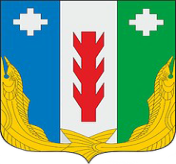 Администрация Порецкого муниципального округа Чувашской РеспубликиПОСТАНОВЛЕНИЕ№ с. ПорецкоеЧăваш РеспубликинПăрачкав муниципалитетокругӗн администрацийĕЙЫШĂНУ№Пăрачкав сали«Целевые индикаторы и показатели Муниципальной программы–достижение к 2036 году следующих целевых индикаторов и показателей:отношение дефицита бюджета Порецкого муниципального округа Чувашской Республики к доходам бюджета Порецкого муниципального округа Чувашской Республики (без учета безвозмездных поступлений) –0,0 процентов;отношение муниципального долга Порецкого муниципального округа Чувашской Республики к доходам бюджета Порецкого муниципального округа Чувашской Республики (без учета безвозмездных поступлений) –  0,0 процента;отношение объема просроченной задолженности по долговым обязательствам Порецкого муниципального округа Чувашской Республики к общему объему задолженности по долговым обязательствам Порецкого муниципального округа Чувашской Республики – 
0,0 процента;отношение объема просроченной кредиторской задолженности бюджета Порецкого муниципального округа Чувашской Республики к объему расходов бюджета Порецкого муниципального округа Чувашской Республики - 0,0 процента».«Объемы финансирования Муниципальной программы с разбивкой по годам реализации –прогнозируемый объем финансирования Муниципальной программы в 2023–2035 годах составляет 136 975,8  тыс. рублей, в том числе:в 2023 году – 26 262,8 тыс. рублей;в 2024 году – 33 224,2 тыс. рублей;в 2025 году – 14 325,3 тыс. рублей;в 2026 году – 14 381,7 тыс. рублей;в 2027–2030 годах – 21 680,8 тыс. рублей;в 2031–2035 годах – 27 101,0 тыс. рублей;из них средства:федерального бюджета Чувашской Республики – 11 428,2 тыс. рублей, в том числе:в 2023 году – 3 236,9 тыс. рублей;в 2024 году – 711,9  тыс. рублей;в 2025 году – 780,9  тыс. рублей;в 2026 году – 851,2  тыс. рублей;в 2027–2030 годах – 2 598,8 тыс. рублей;в 2031–2035 годах – 3 248,5 тыс. рублей;республиканского бюджета Чувашской Республики – 18 411,6 тыс. рублей, в том числе:в 2023 году –  10 290,2 тыс. рублей;в 2024 году –  8 121,4 тыс. рублей;в 2025 году –  0,0 тыс. рублей;в 2026 году – 0,0  тыс. рублей;в 2027–2030 годах – 0,0 тыс. рублей;в 2031–2035 годах – 0,0 тыс. рублей;бюджета Порецкого муниципального округа Чувашской Республики  – 107 136,0 тыс. рублей, в том числе:в 2023 году – 12 735,7 тыс. рублей;в 2024 году – 24 390,9 тыс. рублей;в 2025 году – 13 544,4 тыс. рублей;в 2026 году – 13 530,5  тыс. рублей;в 2027–2030 годах – 19 082,0 тыс. рублей;в 2031–2035 годах – 23 852,5 тыс. рублей.Объемы финансирования Муниципальной программы подлежат ежегодному уточнению исходя из возможностей бюджетов всех уровней.».2Цели Муниципальной программыЗадачи Муниципальной программыЦелевые индикаторы и показатели Муниципальной программы123Обеспечение долгосрочной сбалансированности и устойчивости бюджета Порецкого муниципального округа Чувашской Республики совершенствование бюджетного процесса, внедрение современных информационно-коммуникационных технологий в управление общественными финансами, повышение качества и социальной направленности бюджетного планирования;отношение дефицита бюджета Порецкого муниципального округа Чувашской Республики к доходам бюджета Порецкого муниципального округа Чувашской Республики (без учета безвозмездных поступлений) –0,0 процентовОбеспечение долгосрочной сбалансированности и устойчивости бюджета Порецкого муниципального округа Чувашской Республики проведение ответственной бюджетной политики, способствующей обеспечению долгосрочной сбалансированности и устойчивости бюджета Порецкого муниципального округа Чувашской Республики, росту собственных доходов  бюджета Порецкого муниципального округа Чувашской Республики;отношение дефицита бюджета Порецкого муниципального округа Чувашской Республики к доходам бюджета Порецкого муниципального округа Чувашской Республики (без учета безвозмездных поступлений) –0,0 процентовОбеспечение долгосрочной сбалансированности и устойчивости бюджета Порецкого муниципального округа Чувашской Республики содействие повышению уровня бюджетной обеспеченности Порецкого муниципального округа Чувашской Республики;эффективное управление муниципальным долгом Порецкого муниципального округа Чувашской Республики, обеспечение своевременного исполнения долговых обязательств Порецкого муниципального округа Чувашской Республики;оптимизация структуры и объема муниципального долга Порецкого муниципального округа Чувашской Республики, расходов на его обслуживание, осуществление заимствований в пределах ограничений, установленных Бюджетным кодексом Российской Федерации, эффективное использование рыночных механизмов заимствованийотношение муниципального долга Порецкого муниципального округа Чувашской Республики к доходам бюджета Порецкого муниципального округа Чувашской Республики (без учета безвозмездных поступлений) –0,0 процентовотношение объема просроченной задолженности по долговым обязательствам Порецкого муниципального округа Чувашской Республики к общему объему задолженности по долговым обязательствам Порецкого муниципального округа Чувашской Республики –0,0 процентаПовышение качества управления общественными финансами Порецкого муниципального округа Чувашской Республикиповышение эффективности использования средств бюджета Порецкого муниципального округа Чувашской Республики, развитие гибкой и комплексной системы управления бюджетными расходами, увязанной с системой государственного стратегического управления;ориентация бюджетных расходов на достижение конечных социально-экономических результатов;обеспечение открытости и доступности информации об исполнении бюджета Порецкого муниципального округа Чувашской Республикиотношение объема просроченной кредиторской задолженности бюджета Порецкого муниципального округа Чувашской Республики к объему расходов бюджета Порецкого муниципального округа Чувашской Республики –  0,0 процента«Целевые индикаторы и показатели подпрограммы–достижение к 2036 году следующих целевых индикаторов и показателей:темп роста налоговых и неналоговых доходов бюджета Порецкого муниципального округа Чувашской Республики (к предыдущему году) – 106,0 процента; доля просроченной задолженности по бюджетным кредитам, предоставленным из республиканского  бюджета, в общем объеме задолженности по бюджетным кредитам, предоставленным из республиканского бюджета, – 0,0 процента;доля расходов на обслуживание муниципального долга Порецкого муниципального округа Чувашской Республики в объеме расходов бюджета Порецкого муниципального округа Чувашской Республики, за исключением объема расходов, которые осуществляются за счет субвенций, предоставляемых из бюджетов бюджетной системы Российской Федерации, – 0,0 процентов».«Объемы финансирования подпрограммы с разбивкой по годам реализации подпрограммы–прогнозируемый объем финансирования мероприятий подпрограммы в 2023–2035 годах составляет 48 781,9 тыс. рублей, в том числе:в 2023 году – 20 627,4 тыс. рублей;в 2024 году – 19 675,1 тыс. рублей;в 2025 году – 1 280,9 тыс. рублей;в 2026 году – 1 351,2 тыс. рублей;в 2027–2030 годах – 2 598,8 тыс. рублей;в 2031–2035 годах – 3 248,5 тыс. рублей;из них средства:федерального бюджета – 11 428,2 тыс. рублей, в том числе:в 2023 году – 3 236,9 тыс. рублей;в 2024 году – 711,9 тыс. рублей;в 2025 году – 780,9 тыс. рублей;в 2026 году – 851,2 тыс. рублей;в 2027–2030 годах – 2 598,8 тыс. рублей;в 2031–2035 годах – 3 248,5 тыс. рублей;республиканского бюджета Чувашской Республики – 18 411,6 тыс. рублей, в том числе:в 2023 году –    10 290,2 тыс. рублей;в 2024 году –      8 121,4 тыс. рублей;в 2025 году –            0,0 тыс. рублей;в 2026 году –            0,0 тыс. рублей;в 2027–2030 годах – 0,0 тыс. рублей;в 2031–2035 годах – 0,0 тыс. рублей;бюджета Порецкого муниципального округа Чувашской Республики – 18 942,1 тыс. рублей, в том числе:в 2023 году – 7 100,3 тыс. рублей;в 2024 году – 10 841,8 тыс. рублей;в 2025 году – 500,0 тыс. рублей;в 2026 году – 500,0 тыс. рублей;в 2027–2030 годах – 0,0 тыс. рублей;в 2031–2035 годах – 0,0 тыс. рублей.Объемы финансирования подпрограммы подлежат ежегодному уточнению исходя из возможностей республиканского бюджета и бюджета Порецкого муниципального округа Чувашской Республики.».№ппЦелевой индикатор и показатель (наименование)Единица измеренияЗначения целевых индикаторов и показателейЗначения целевых индикаторов и показателейЗначения целевых индикаторов и показателейЗначения целевых индикаторов и показателейЗначения целевых индикаторов и показателейЗначения целевых индикаторов и показателейЗначения целевых индикаторов и показателей№ппЦелевой индикатор и показатель (наименование)Единица измерения2022 год2023 год2024 год2025 год2026 год2030 год2035 год123456789  9  1010Муниципальная программа Порецкого муниципального округа Чувашской Республики «Управление общественными финансами и муниципальным долгом Порецкого муниципального округа Чувашской Республики»Муниципальная программа Порецкого муниципального округа Чувашской Республики «Управление общественными финансами и муниципальным долгом Порецкого муниципального округа Чувашской Республики»Муниципальная программа Порецкого муниципального округа Чувашской Республики «Управление общественными финансами и муниципальным долгом Порецкого муниципального округа Чувашской Республики»Муниципальная программа Порецкого муниципального округа Чувашской Республики «Управление общественными финансами и муниципальным долгом Порецкого муниципального округа Чувашской Республики»Муниципальная программа Порецкого муниципального округа Чувашской Республики «Управление общественными финансами и муниципальным долгом Порецкого муниципального округа Чувашской Республики»Муниципальная программа Порецкого муниципального округа Чувашской Республики «Управление общественными финансами и муниципальным долгом Порецкого муниципального округа Чувашской Республики»Муниципальная программа Порецкого муниципального округа Чувашской Республики «Управление общественными финансами и муниципальным долгом Порецкого муниципального округа Чувашской Республики»Муниципальная программа Порецкого муниципального округа Чувашской Республики «Управление общественными финансами и муниципальным долгом Порецкого муниципального округа Чувашской Республики»Муниципальная программа Порецкого муниципального округа Чувашской Республики «Управление общественными финансами и муниципальным долгом Порецкого муниципального округа Чувашской Республики»Муниципальная программа Порецкого муниципального округа Чувашской Республики «Управление общественными финансами и муниципальным долгом Порецкого муниципального округа Чувашской Республики»Муниципальная программа Порецкого муниципального округа Чувашской Республики «Управление общественными финансами и муниципальным долгом Порецкого муниципального округа Чувашской Республики»1.Отношение дефицита бюджета Порецкого муниципального округа Чувашской Республики к доходам бюджета Порецкого муниципального округа Чувашской Республики (без учета безвозмездных поступлений)процентов0,00,00,00,00,00,00,00,02.Отношение муниципального долга Порецкого муниципального округа Чувашской Республики к доходам бюджета Порецкого муниципального округа Чувашской Республики (без учета безвозмездных поступлений)процентов0,00,00,00,00,00,00,00,03.Отношение объема просроченной задолженности по долговым обязательствам Порецкого муниципального округа Чувашской Республики к общему объему задолженности по долговым обязательствам Порецкого муниципального округа Чувашской Республикипроцентов0,00,00,00,00,00,00,00,04.Отношение объема просроченной кредиторской задолженности бюджета Порецкого муниципального округа Чувашской Республики к объему расходов бюджета Порецкого муниципального округа Чувашской Республикипроцентов0,00,00,00,00,00,00,00,0Подпрограмма «Совершенствование бюджетной политики и обеспечение сбалансированности консолидированного бюджета Порецкого муниципального округа Чувашской Республики»Подпрограмма «Совершенствование бюджетной политики и обеспечение сбалансированности консолидированного бюджета Порецкого муниципального округа Чувашской Республики»Подпрограмма «Совершенствование бюджетной политики и обеспечение сбалансированности консолидированного бюджета Порецкого муниципального округа Чувашской Республики»Подпрограмма «Совершенствование бюджетной политики и обеспечение сбалансированности консолидированного бюджета Порецкого муниципального округа Чувашской Республики»Подпрограмма «Совершенствование бюджетной политики и обеспечение сбалансированности консолидированного бюджета Порецкого муниципального округа Чувашской Республики»Подпрограмма «Совершенствование бюджетной политики и обеспечение сбалансированности консолидированного бюджета Порецкого муниципального округа Чувашской Республики»Подпрограмма «Совершенствование бюджетной политики и обеспечение сбалансированности консолидированного бюджета Порецкого муниципального округа Чувашской Республики»Подпрограмма «Совершенствование бюджетной политики и обеспечение сбалансированности консолидированного бюджета Порецкого муниципального округа Чувашской Республики»Подпрограмма «Совершенствование бюджетной политики и обеспечение сбалансированности консолидированного бюджета Порецкого муниципального округа Чувашской Республики»Подпрограмма «Совершенствование бюджетной политики и обеспечение сбалансированности консолидированного бюджета Порецкого муниципального округа Чувашской Республики»Подпрограмма «Совершенствование бюджетной политики и обеспечение сбалансированности консолидированного бюджета Порецкого муниципального округа Чувашской Республики»1.Темп роста налоговых и неналоговых доходов консолидированного бюджета Порецкого муниципального округа Чувашской Республики (к предыдущему году)процентов103,587,5104,4104,5105,5105,5106,0106,02.Доля просроченной задолженности по бюджетным кредитам, предоставленным из республиканского бюджета, в общем объеме задолженности по бюджетным кредитам, предоставленным из республиканского бюджетапроцентов0,00,00,00,00,00,00,00,03.Доля расходов на обслуживание муниципального долга Порецкого муниципального округа Чувашской Республики в объеме расходов бюджета Порецкого муниципального округа Чувашской Республики, за исключением объема расходов, которые осуществляются за счет субвенций, предоставляемых из бюджетов бюджетной системы Российской Федерациипроцентов0,00,00,00,00,00,00,00,04.Объем просроченной кредиторской задолженности муниципальных бюджетных и автономных учреждений в сфере образованияТыс.рублей0,00,00,00,00,00,00,00,05Объем просроченной кредиторской задолженности муниципальных бюджетных и автономных учреждений в сфере физической культуры и спортаТыс.рублей0,00,00,00,00,00,00,00,06Объем просроченной кредиторской задолженности муниципальных бюджетных и автономных учреждений в культурыТыс.рублей0,00,00,00,00,00,00,00,07Объем просроченной кредиторской задолженности по оплате труда работников органов местного самоуправления, замещающих муниципальные должности и должности муниципальной службыТыс.рублей0,00,00,00,00,00,00,00,0Подпрограмма «Повышение эффективности бюджетных расходов Порецкого муниципального округа Чувашской Республики»Подпрограмма «Повышение эффективности бюджетных расходов Порецкого муниципального округа Чувашской Республики»Подпрограмма «Повышение эффективности бюджетных расходов Порецкого муниципального округа Чувашской Республики»Подпрограмма «Повышение эффективности бюджетных расходов Порецкого муниципального округа Чувашской Республики»Подпрограмма «Повышение эффективности бюджетных расходов Порецкого муниципального округа Чувашской Республики»Подпрограмма «Повышение эффективности бюджетных расходов Порецкого муниципального округа Чувашской Республики»Подпрограмма «Повышение эффективности бюджетных расходов Порецкого муниципального округа Чувашской Республики»Подпрограмма «Повышение эффективности бюджетных расходов Порецкого муниципального округа Чувашской Республики»Подпрограмма «Повышение эффективности бюджетных расходов Порецкого муниципального округа Чувашской Республики»Подпрограмма «Повышение эффективности бюджетных расходов Порецкого муниципального округа Чувашской Республики»Подпрограмма «Повышение эффективности бюджетных расходов Порецкого муниципального округа Чувашской Республики»1.Отношение доли расходов на содержание органов местного самоуправления Порецкого муниципального округа Чувашской Республики к установленному нормативу формирования данных расходов в отчетном финансовом годукоэффициент1,01,01,01,01,01,01,01,02.Отношение количества подготовленных заключений по результатам финансово-экономической экспертизы проектов муниципальных программ Порецкого муниципального округа Чувашской Республики к общему количеству поступивших на экспертизу проектов муниципальных программ Порецкого муниципального округа Чувашской Республикипроцентов100,0100,0100,0100,0100,0100,0100,0100,03.Отношение количества проведенных контрольных мероприятий к количеству контрольных мероприятий, предусмотренных планом контрольных мероприятий по проверке соблюдения бюджетного законодательства Российской Федерации и законодательства Российской Федерации о контрактной системе в сфере закупок товаров, работ, услуг для обеспечения государственных и муниципальных нужд на соответствующий финансовый годпроцентов100,0100,0100,0100,0100,0100,0100,0100,04.Доля электронных процедур закупок в общем объеме закупок органа местного самоуправления Порецкого муниципального округа Чувашской Республики, уполномоченного на определение поставщиков (подрядчиков, исполнителей) для заказчиков Порецкого муниципального округа Чувашской Республики, осуществляющих закупки товаров, работ, услуг для обеспечения нужд Порецкого муниципального округа Чувашской Республикипроцентов61616365707070705.Доля объектов капитального строительства, в отношении которых осуществляется регулярный мониторинг освоения бюджетных инвестиций, в общем количестве объектов капитального строительства, финансируемых за счет средств бюджета Порецкого муниципального округа Чувашской Республики в рамках адресной инвестиционной программыпроцентов100,0100,0100,0100,0100,0100,0100,0100,06.Доля результатов оценки качества финансового менеджмента главных распорядителей средств бюджета Порецкого муниципального округа Чувашской Республики, размещенных на Портале управления общественными финансами Чувашской Республики в информационно-телекоммуникационной сети «Интернет», в общем количестве результатов указанной оценки в отчетном финансовом годупроцентов100,0100,0100,0100,0100,0100,0100,0100,07.Уровень актуализации информации о бюджете Порецкого муниципального округа Чувашской Республики на очередной финансовый год и плановый период, размещаемой на Портале управления общественными финансами Чувашской Республики в информационно-телекоммуникационной сети «Интернет»процентов100,0100,0100,0100,0100,0100,0100,0100,0СтатусНаименование муниципальной программы Порецкого муниципального округа Чувашской Республики, подпрограммы, основногомероприятияКод бюджетной 
классификацииКод бюджетной 
классификацииИсточники 
финансированияРасходы по годам, тыс. рублейРасходы по годам, тыс. рублейРасходы по годам, тыс. рублейРасходы по годам, тыс. рублейРасходы по годам, тыс. рублейРасходы по годам, тыс. рублейСтатусНаименование муниципальной программы Порецкого муниципального округа Чувашской Республики, подпрограммы, основногомероприятияглавный распорядитель бюджет-ных средствцелевая статья расходовИсточники 
финансирования20232024202520262027–20302031–20351234567899101011Муниципальная программа Порецкого муниципального округа Чувашской Республики«Управление общественными финансами и муниципальным долгом Порецкого муниципального округа Чувашской Республики» хЧ400000000всего26 262,833 224,214 325,314 381,714 381,721 680,821 680,827 101,0Муниципальная программа Порецкого муниципального округа Чувашской Республики«Управление общественными финансами и муниципальным долгом Порецкого муниципального округа Чувашской Республики» федеральный бюджет3 236,9711,9780,9851,2851,22 598,82 598,83 248,5Муниципальная программа Порецкого муниципального округа Чувашской Республики«Управление общественными финансами и муниципальным долгом Порецкого муниципального округа Чувашской Республики» республиканский бюджет Чувашской Республики10 290,28 121,40,00,00,00,00,00,0Муниципальная программа Порецкого муниципального округа Чувашской Республики«Управление общественными финансами и муниципальным долгом Порецкого муниципального округа Чувашской Республики» ххБюджет Порецкого муниципального округа Чувашской Республики12 735,724 390,913 544,413 530,513 530,519 082,019 082,023 852,5Муниципальная программа Порецкого муниципального округа Чувашской Республики«Управление общественными финансами и муниципальным долгом Порецкого муниципального округа Чувашской Республики» xxвнебюджетные источники0,00,00,00,00,00,00,00,0Подпрограмма «Совершенствование бюджетной политики и обеспечение сбалансированности бюджета Порецкого муниципального округа Чувашской Республики»хЧ410000000всего20 627,419 675,11 280,91 351,21 351,22 598,82 598,83 248,5Подпрограмма «Совершенствование бюджетной политики и обеспечение сбалансированности бюджета Порецкого муниципального округа Чувашской Республики»992Ч410000000федеральный бюджет3 236,9711,9780,9851,2851,22 598,82 598,83 248,5Подпрограмма «Совершенствование бюджетной политики и обеспечение сбалансированности бюджета Порецкого муниципального округа Чувашской Республики»992Ч410000000республиканский бюджет Чувашской Республики10 290,28 121,40,00,00,00,00,00,0Подпрограмма «Совершенствование бюджетной политики и обеспечение сбалансированности бюджета Порецкого муниципального округа Чувашской Республики»ххБюджет Порецкого муниципального округа Чувашской Республики7100,310 841,8500,0500,0500,00,00,00,0Подпрограмма «Совершенствование бюджетной политики и обеспечение сбалансированности бюджета Порецкого муниципального округа Чувашской Республики»xxвнебюджетные источники0,00,00,00,00,00,00,00,0Основное мероприятие 1Развитие бюджетного планирования, формирование бюджета Порецкого муниципального округа Чувашской Республики на очередной финансовый год и плановый периодхЧ410100000всего31,83 496,9500,0500,0500,00,00,00,0Основное мероприятие 1Развитие бюджетного планирования, формирование бюджета Порецкого муниципального округа Чувашской Республики на очередной финансовый год и плановый периодххфедеральный бюджет0,00,00,00,00,00,00,00,0Основное мероприятие 1Развитие бюджетного планирования, формирование бюджета Порецкого муниципального округа Чувашской Республики на очередной финансовый год и плановый периодЧ410113430Ч410113431республиканский бюджет Чувашской Республики0,00,00,00,00,00,00,00,0Основное мероприятие 1Развитие бюджетного планирования, формирование бюджета Порецкого муниципального округа Чувашской Республики на очередной финансовый год и плановый периодЧ410173430Бюджет Порецкого муниципального округа Чувашской Республики31,83 496,9500,0500,0500,00,00,00,0Основное мероприятие 2Повышение доходной базы, уточнение бюджета Порецкого муниципального округа Чувашской Республики в ходе его исполнения с учетом поступлений доходов в бюджет Порецкого муниципального округа Чувашской РеспубликихЧ410200000всего0,00,00,00,00,00,00,00,0Основное мероприятие 2Повышение доходной базы, уточнение бюджета Порецкого муниципального округа Чувашской Республики в ходе его исполнения с учетом поступлений доходов в бюджет Порецкого муниципального округа Чувашской Республикиххфедеральный бюджет0,00,00,00,00,00,00,00,0Основное мероприятие 2Повышение доходной базы, уточнение бюджета Порецкого муниципального округа Чувашской Республики в ходе его исполнения с учетом поступлений доходов в бюджет Порецкого муниципального округа Чувашской Республикиххреспубликанский бюджет Чувашской Республики0,00,00,00,00,00,00,00,0Основное мероприятие 3Организация исполнения и подготовка отчетов об исполнении бюджета Порецкого муниципального округа Чувашской РеспубликихЧ410300000всего6 964,57 265,90,00,00,00,00,00,0Основное мероприятие 3Организация исполнения и подготовка отчетов об исполнении бюджета Порецкого муниципального округа Чувашской Республикиххфедеральный бюджет0,00,00,00,00,00,00,00,0Основное мероприятие 3Организация исполнения и подготовка отчетов об исполнении бюджета Порецкого муниципального округа Чувашской Республики992Ч410313450республиканский бюджет Чувашской Республики0,00,00,00,00,00,00,00,0Основное мероприятие 3Организация исполнения и подготовка отчетов об исполнении бюджета Порецкого муниципального округа Чувашской РеспубликиБюджет Порецкого муниципального округа Чувашской Республики6 964,57 265,90,00,00,00,00,00,0Основное мероприятие 4Осуществление мер финансовой поддержки бюджетов муниципальных округов  , направленных на обеспечение их сбалансированности и повышение уровня бюджетной обеспеченности муниципальных образованийхЧ410400000всего13 631,08 912,3780,9851,2851,22 598,82 598,83 248,5Основное мероприятие 4Осуществление мер финансовой поддержки бюджетов муниципальных округов  , направленных на обеспечение их сбалансированности и повышение уровня бюджетной обеспеченности муниципальных образований992Ч410451180федеральный бюджет596,2711,9780,9851,2851,22 598,82 598,83 248,5Основное мероприятие 4Осуществление мер финансовой поддержки бюджетов муниципальных округов  , направленных на обеспечение их сбалансированности и повышение уровня бюджетной обеспеченности муниципальных образований992Ч410455500Ч410455491федеральный бюджет2 640,70,00,00,00,00,00,00,0Основное мероприятие 4Осуществление мер финансовой поддержки бюджетов муниципальных округов  , направленных на обеспечение их сбалансированности и повышение уровня бюджетной обеспеченности муниципальных образований992974, 903992903Ч4104Д0030республиканский бюджет Чувашской Республики0,00,00,00,00,00,00,00,0Основное мероприятие 4Осуществление мер финансовой поддержки бюджетов муниципальных округов  , направленных на обеспечение их сбалансированности и повышение уровня бюджетной обеспеченности муниципальных образований992974, 903992903Ч4104Д0071республиканский бюджет Чувашской Республики0,00,00,00,00,00,00,00,0Основное мероприятие 4Осуществление мер финансовой поддержки бюджетов муниципальных округов  , направленных на обеспечение их сбалансированности и повышение уровня бюджетной обеспеченности муниципальных образований992974, 903992903Ч4104Д0072республиканский бюджет Чувашской Республики0,00,00,00,00,00,00,00,0Основное мероприятие 4Осуществление мер финансовой поддержки бюджетов муниципальных округов  , направленных на обеспечение их сбалансированности и повышение уровня бюджетной обеспеченности муниципальных образований992974, 903992903Ч4104SA720республиканский бюджет Чувашской Республики10 290,27 818,90,00,00,00,00,00,0Основное мероприятие 4Осуществление мер финансовой поддержки бюджетов муниципальных округов  , направленных на обеспечение их сбалансированности и повышение уровня бюджетной обеспеченности муниципальных образований992974, 903992903Ч410400610республиканский бюджет Чувашской Республики0,00,00,00,00,00,00,00,0Основное мероприятие 4Осуществление мер финансовой поддержки бюджетов муниципальных округов  , направленных на обеспечение их сбалансированности и повышение уровня бюджетной обеспеченности муниципальных образований992974, 903992903Ч410436530республиканский бюджет Чувашской Республики0,0302,50,00,00,00,00,00,0Основное мероприятие 4Осуществление мер финансовой поддержки бюджетов муниципальных округов  , направленных на обеспечение их сбалансированности и повышение уровня бюджетной обеспеченности муниципальных образований992974, 903992903итогореспубликанский бюджет Чувашской Республики10 290,28 121,40,00,00,02 598,82 598,83 248,5Основное мероприятие 4Осуществление мер финансовой поддержки бюджетов муниципальных округов  , направленных на обеспечение их сбалансированности и повышение уровня бюджетной обеспеченности муниципальных образований974, 903Ч4104SA720Бюджет Порецкого муниципального округа Чувашской Республики103,979,00,00,00,00,00,00,0Основное мероприятие 4Осуществление мер финансовой поддержки бюджетов муниципальных округов  , направленных на обеспечение их сбалансированности и повышение уровня бюджетной обеспеченности муниципальных образований903,992Ч410436530Бюджет Порецкого муниципального округа Чувашской Республики0,00,00,00,00,00,00,00,0Основное мероприятие 4Осуществление мер финансовой поддержки бюджетов муниципальных округов  , направленных на обеспечение их сбалансированности и повышение уровня бюджетной обеспеченности муниципальных образований992Ч4104Г0040Бюджет Порецкого муниципального округа Чувашской Республики0,00,00,00,00,00,00,00,0Основное мероприятие 4Осуществление мер финансовой поддержки бюджетов муниципальных округов  , направленных на обеспечение их сбалансированности и повышение уровня бюджетной обеспеченности муниципальных образованийитого103,979,00,00,00,00,00,00,0Основное мероприятие 5Реализация мер по оптимизации муниципального долга Порецкого муниципального округа Чувашской Республики и своевременному исполнению долговых обязательствхЧ410500000всего0,00,00,00,00,00,00,00,0Основное мероприятие 5Реализация мер по оптимизации муниципального долга Порецкого муниципального округа Чувашской Республики и своевременному исполнению долговых обязательствххфедеральный бюджет0,00,00,00,00,00,00,00,0Основное мероприятие 5Реализация мер по оптимизации муниципального долга Порецкого муниципального округа Чувашской Республики и своевременному исполнению долговых обязательств992Ч410513490республиканский бюджет Чувашской Республики0,00,00,00,00,00,00,00,0Основное мероприятие 5Реализация мер по оптимизации муниципального долга Порецкого муниципального округа Чувашской Республики и своевременному исполнению долговых обязательствЧ410513470республиканский бюджет Чувашской Республики0,00,00,00,00,00,00,00,0Основное мероприятие 5Реализация мер по оптимизации муниципального долга Порецкого муниципального округа Чувашской Республики и своевременному исполнению долговых обязательствЧ410513480республиканский бюджет Чувашской Республики0,00,00,00,00,00,00,00,0Основное мероприятие 5Реализация мер по оптимизации муниципального долга Порецкого муниципального округа Чувашской Республики и своевременному исполнению долговых обязательствЧ410514590республиканский бюджет Чувашской Республики0,00,00,00,00,00,00,00,0Основное мероприятие 5Реализация мер по оптимизации муниципального долга Порецкого муниципального округа Чувашской Республики и своевременному исполнению долговых обязательствБюджет Порецкого муниципального округа Чувашской Республики0,00,00,00,00,00,00,00,0Основное мероприятие 6Обеспечение долгосрочной устойчивости и сбалансированности бюджетной системы в Порецком муниципальном округе Чувашской РеспубликихЧ420100000всего0,00,00,00,00,00,00,00,0Основное мероприятие 6Обеспечение долгосрочной устойчивости и сбалансированности бюджетной системы в Порецком муниципальном округе Чувашской Республикиххфедеральный бюджет0,00,00,00,00,00,00,00,0Основное мероприятие 6Обеспечение долгосрочной устойчивости и сбалансированности бюджетной системы в Порецком муниципальном округе Чувашской Республикиххреспубликанский бюджет Чувашской Республики0,00,00,00,00,00,00,00,0Основное мероприятие 6Обеспечение долгосрочной устойчивости и сбалансированности бюджетной системы в Порецком муниципальном округе Чувашской РеспубликиБюджет Порецкого муниципального округа Чувашской Республики0,00,00,00,00,00,00,00,0Подпрограмма «Повышение эффективности бюджетных расходов Порецкого муниципального округа Чувашской Республики»хЧ420000000всего0,08 260,08 260,08 260,08 260,08 260,00,00,0Подпрограмма «Повышение эффективности бюджетных расходов Порецкого муниципального округа Чувашской Республики»федеральный бюджет0,00,00,00,00,00,00,00,0Подпрограмма «Повышение эффективности бюджетных расходов Порецкого муниципального округа Чувашской Республики»республиканский бюджет Чувашской Республики0,00,00,00,00,00,00,00,0Подпрограмма «Повышение эффективности бюджетных расходов Порецкого муниципального округа Чувашской Республики»ххБюджет Порецкого муниципального округа Чувашской Республики0,08 260,08 260,08 260,08 260,08 260,00,00,0Подпрограмма «Повышение эффективности бюджетных расходов Порецкого муниципального округа Чувашской Республики»xxвнебюджетные источники0,00,00,00,00,00,00,00,0Основное мероприятие 1Совершенствование бюджетного процесса в условиях внедрения программно-целевых методов управленияхЧ420100000всего0,00,00,00,00,00,00,00,0Основное мероприятие 1Совершенствование бюджетного процесса в условиях внедрения программно-целевых методов управленияххфедеральный бюджет0,00,00,00,00,00,00,00,0Основное мероприятие 1Совершенствование бюджетного процесса в условиях внедрения программно-целевых методов управления992Ч420113500республиканский бюджет Чувашской Республики0,00,00,00,00,00,00,00,0Основное мероприятие 2Повышение качества управления муниципальными финансамихЧ420200000всего0,00,00,00,00,00,00,00,0Основное мероприятие 2Повышение качества управления муниципальными финансамиххфедеральный бюджет0,00,00,00,00,00,00,00,0Основное мероприятие 2Повышение качества управления муниципальными финансамиххреспубликанский бюджет Чувашской Республики0,00,00,00,00,00,00,00,0Основное мероприятие 3Развитие системы внутреннего муниципального финансового контроляхЧ420300000всего0,00,00,00,00,00,00,00,0Основное мероприятие 3Развитие системы внутреннего муниципального финансового контроляххфедеральный бюджет0,00,00,00,00,00,00,00,0Основное мероприятие 3Развитие системы внутреннего муниципального финансового контроляххреспубликанский бюджет Чувашской Республики0,00,00,00,00,00,00,00,0Основное мероприятие 4Повышение эффективности бюджетных расходов в условиях развития контрактной системы в сфере закупок товаров, работ, услуг для обеспечения муниципальных нуждхЧ420400000всего0,00,00,00,00,00,00,00,0Основное мероприятие 4Повышение эффективности бюджетных расходов в условиях развития контрактной системы в сфере закупок товаров, работ, услуг для обеспечения муниципальных нуждххфедеральный бюджет0,00,00,00,00,00,00,00,0Основное мероприятие 4Повышение эффективности бюджетных расходов в условиях развития контрактной системы в сфере закупок товаров, работ, услуг для обеспечения муниципальных нужд807республиканский бюджет Чувашской Республики0,00,00,00,00,00,00,00,0Основное мероприятие 5Повышение эффективности бюджетных инвестицийхЧ420500000всего0,00,00,00,00,00,00,00,0Основное мероприятие 5Повышение эффективности бюджетных инвестицийххфедеральный бюджет0,00,00,00,00,00,00,00,0Основное мероприятие 5Повышение эффективности бюджетных инвестицийххреспубликанский бюджет Чувашской Республики0,00,00,00,00,00,00,00,0Основное мероприятие 6Повышение эффективности деятельности органов местного самоуправления Порецкого муниципального округа Чувашской Республики и муниципальных учреждений Порецкого муниципального округа Чувашской РеспубликихЧ420600000всего0,00,00,00,00,00,00,00,0Основное мероприятие 6Повышение эффективности деятельности органов местного самоуправления Порецкого муниципального округа Чувашской Республики и муниципальных учреждений Порецкого муниципального округа Чувашской Республикиххфедеральный бюджет0,00,00,00,00,00,00,00,0Основное мероприятие 6Повышение эффективности деятельности органов местного самоуправления Порецкого муниципального округа Чувашской Республики и муниципальных учреждений Порецкого муниципального округа Чувашской Республикиххреспубликанский бюджет Чувашской Республики0,00,00,00,00,00,00,00,0Основное мероприятие 7Развитие государственной интегрированной информационной системы управления общественными финансами «Электронный бюджет» в Чувашской РеспубликехЧ420700000всего0,00,00,00,00,00,00,00,0Основное мероприятие 7Развитие государственной интегрированной информационной системы управления общественными финансами «Электронный бюджет» в Чувашской Республикеххфедеральный бюджет0,00,00,00,00,00,00,00,0Основное мероприятие 7Развитие государственной интегрированной информационной системы управления общественными финансами «Электронный бюджет» в Чувашской Республикеххреспубликанский бюджет Чувашской Республики0,00,00,00,00,00,00,00,0Основное мероприятие 8Развитие системы внешнего муниципального финансового контроляхЧ420900000всего0,00,00,00,00,00,00,00,0Основное мероприятие 8Развитие системы внешнего муниципального финансового контроляххфедеральный бюджет0,00,00,00,00,00,00,00,0Основное мероприятие 8Развитие системы внешнего муниципального финансового контроляххреспубликанский бюджет Чувашской Республики0,00,00,00,00,00,00,00,0Основное мероприятие 9Обеспечение открытости и прозрачности общественных финансов Порецкого муниципального округа Чувашской Республики992Ч420900000всего0,00,00,00,00,00,00,00,0Основное мероприятие 9Обеспечение открытости и прозрачности общественных финансов Порецкого муниципального округа Чувашской Республикиххфедеральный бюджет0,00,00,00,00,00,00,00,0Основное мероприятие 9Обеспечение открытости и прозрачности общественных финансов Порецкого муниципального округа Чувашской Республики992Ч420914880республиканский бюджет Чувашской Республики0,00,00,00,00,00,00,00,0Основное мероприятие 10Централизация функций органов местного самоуправления и муниципальных учреждений по ведению бюджетного и бухгалтерского учета  и составлению отчетности»хЧ420000000всего0,08 260,08 260,08 260,00,00,00,00,0Основное мероприятие 10Централизация функций органов местного самоуправления и муниципальных учреждений по ведению бюджетного и бухгалтерского учета  и составлению отчетности»федеральный бюджет0,00,00,00,00,00,00,00,0Основное мероприятие 10Централизация функций органов местного самоуправления и муниципальных учреждений по ведению бюджетного и бухгалтерского учета  и составлению отчетности»республиканский бюджет Чувашской Республики0,00,00,00,00,00,00,00,0Основное мероприятие 10Централизация функций органов местного самоуправления и муниципальных учреждений по ведению бюджетного и бухгалтерского учета  и составлению отчетности»992Ч421076080Бюджет Порецкого муниципального округа Чувашской Республики0,08 260,08 260,08 260,00,00,00,00,0Подпрограмма «Обеспечение реализации муниципальной программы Порецкого муниципального округа Чувашской Республики «Управление общественными финансами и муниципальным долгом Порецкого муниципального округа Чувашской Республики»ххвсего5 635,45 289,14 784,44 770,519 082,019 082,019 082,023 852,5Подпрограмма «Обеспечение реализации муниципальной программы Порецкого муниципального округа Чувашской Республики «Управление общественными финансами и муниципальным долгом Порецкого муниципального округа Чувашской Республики»ххфедеральный бюджет0,00,00,00,00,00,00,00,0Подпрограмма «Обеспечение реализации муниципальной программы Порецкого муниципального округа Чувашской Республики «Управление общественными финансами и муниципальным долгом Порецкого муниципального округа Чувашской Республики»итогореспубликанский бюджет Чувашской Республики0,00,00,00,00,00,00,00,0Подпрограмма «Обеспечение реализации муниципальной программы Порецкого муниципального округа Чувашской Республики «Управление общественными финансами и муниципальным долгом Порецкого муниципального округа Чувашской Республики»992Ч4Э0100190республиканский бюджет Чувашской Республики0,00,00,00,00,00,00,00,0Подпрограмма «Обеспечение реализации муниципальной программы Порецкого муниципального округа Чувашской Республики «Управление общественными финансами и муниципальным долгом Порецкого муниципального округа Чувашской Республики»805Ч4Э0100190республиканский бюджет Чувашской Республики0,00,00,00,00,00,00,00,0Подпрограмма «Обеспечение реализации муниципальной программы Порецкого муниципального округа Чувашской Республики «Управление общественными финансами и муниципальным долгом Порецкого муниципального округа Чувашской Республики»807Ч4Э0100190республиканский бюджет Чувашской Республики0,00,00,00,00,00,00,00,0Подпрограмма «Обеспечение реализации муниципальной программы Порецкого муниципального округа Чувашской Республики «Управление общественными финансами и муниципальным долгом Порецкого муниципального округа Чувашской Республики»992Ч4Э0100200Бюджет Порецкого муниципального округа Чувашской Республики5 635,45 289,14 784,44 770,54 770,519 082,019 082,023 852,5СтатусНаименование подпрограммы муниципальной программы Порецкого муниципального округа Чувашской Республики (основного мероприятия, мероприятия)Задача подпрограммы 
муниципальной программы Порецкого муниципального округа Чувашской РеспубликиОтветственный исполнительКод бюджетной классификацииКод бюджетной классификацииКод бюджетной классификацииКод бюджетной классификацииИсточники 
финансированияРасходы по годам, тыс. рублей Расходы по годам, тыс. рублей Расходы по годам, тыс. рублей Расходы по годам, тыс. рублей Расходы по годам, тыс. рублей Расходы по годам, тыс. рублей СтатусНаименование подпрограммы муниципальной программы Порецкого муниципального округа Чувашской Республики (основного мероприятия, мероприятия)Задача подпрограммы 
муниципальной программы Порецкого муниципального округа Чувашской РеспубликиОтветственный исполнительглавный распорядитель бюджетных средствраздел, подразделцелевая статья расходовгруппа (подгруппа) вида расходовИсточники 
финансирования20232024202520262027-20302031–20351234567891011121313131314141415Подпрограмма «Совершенствование бюджетной политики и обеспечение сбалансированности бюджета Порецкого муниципального округа Чувашской Республики»ответственный исполнитель – финансовый отдел администрации Порецкого муниципального округа Чувашской РеспубликиххЧ410000000хвсего20 627,419 675,11 280,91351,21351,21351,21351,22598,82598,82598,83 248,5Подпрограмма «Совершенствование бюджетной политики и обеспечение сбалансированности бюджета Порецкого муниципального округа Чувашской Республики»ответственный исполнитель – финансовый отдел администрации Порецкого муниципального округа Чувашской Республики992хххфедеральный бюджет3 236,9711,9780,9851,2851,22598,82598,82598,82598,82598,83 248,5Подпрограмма «Совершенствование бюджетной политики и обеспечение сбалансированности бюджета Порецкого муниципального округа Чувашской Республики»ответственный исполнитель – финансовый отдел администрации Порецкого муниципального округа Чувашской Республики992хххреспубликанский бюджет Чувашской Республики10 290,28 121,40,00,00,00,00,00,00,00,00,0Подпрограмма «Совершенствование бюджетной политики и обеспечение сбалансированности бюджета Порецкого муниципального округа Чувашской Республики»ответственный исполнитель – финансовый отдел администрации Порецкого муниципального округа Чувашской РеспубликиххххБюджет Порецкого муниципального округа Чувашской республики7 100,310 841,8500,0500,0500,00,00,00,00,00,00,0Основное мероприятие 1Развитие бюджетного планирования, формирование бюджета Порецкого муниципального округа Чувашской Республики на очередной финан-совый год и плановый периодсовершенствование бюджетной политики, создание прочной финансовой основы в рамках бюджетного планирования для социально-экономических преобразований, обеспечения социальных гарантий населению, развития общественной инфраструктурыответственный исполнитель – финансовый отдел администрации Порецкого муниципального округа Чувашской РеспубликиххЧ410100000хвсего31,83 496,9500,0500,0500,00,00,00,00,00,00,0Основное мероприятие 1Развитие бюджетного планирования, формирование бюджета Порецкого муниципального округа Чувашской Республики на очередной финан-совый год и плановый периодсовершенствование бюджетной политики, создание прочной финансовой основы в рамках бюджетного планирования для социально-экономических преобразований, обеспечения социальных гарантий населению, развития общественной инфраструктурыответственный исполнитель – финансовый отдел администрации Порецкого муниципального округа Чувашской Республики892республиканский бюджет Чувашской Республики0,00,00,00,00,00,00,00,00,00,00,0Основное мероприятие 1Развитие бюджетного планирования, формирование бюджета Порецкого муниципального округа Чувашской Республики на очередной финан-совый год и плановый периодсовершенствование бюджетной политики, создание прочной финансовой основы в рамках бюджетного планирования для социально-экономических преобразований, обеспечения социальных гарантий населению, развития общественной инфраструктурыответственный исполнитель – финансовый отдел администрации Порецкого муниципального округа Чувашской РеспубликиБюджет Порецкого муниципального округа Чувашской Республики 31,83 496,9500,0500,0500,00,00,00,00,00,00,0Основное мероприятие 1Развитие бюджетного планирования, формирование бюджета Порецкого муниципального округа Чувашской Республики на очередной финан-совый год и плановый периодсовершенствование бюджетной политики, создание прочной финансовой основы в рамках бюджетного планирования для социально-экономических преобразований, обеспечения социальных гарантий населению, развития общественной инфраструктурыответственный исполнитель – финансовый отдел администрации Порецкого муниципального округа Чувашской Республикивнебюджетные источники0,00,00,00,00,00,00,00,00,00,00,0Целевой индикатор и показатель Муниципальной программы, подпрограммы, увязанные с основным мероприятием 1Целевой индикатор и показатель Муниципальной программы, подпрограммы, увязанные с основным мероприятием 1Отношение объема просроченной кредиторской задолженности бюджета Порецкого муниципального округа Чувашской Республики к объему расходов бюджета Порецкого муниципального округа Чувашской Республики, процентовОтношение объема просроченной кредиторской задолженности бюджета Порецкого муниципального округа Чувашской Республики к объему расходов бюджета Порецкого муниципального округа Чувашской Республики, процентовОтношение объема просроченной кредиторской задолженности бюджета Порецкого муниципального округа Чувашской Республики к объему расходов бюджета Порецкого муниципального округа Чувашской Республики, процентовОтношение объема просроченной кредиторской задолженности бюджета Порецкого муниципального округа Чувашской Республики к объему расходов бюджета Порецкого муниципального округа Чувашской Республики, процентовОтношение объема просроченной кредиторской задолженности бюджета Порецкого муниципального округа Чувашской Республики к объему расходов бюджета Порецкого муниципального округа Чувашской Республики, процентовОтношение объема просроченной кредиторской задолженности бюджета Порецкого муниципального округа Чувашской Республики к объему расходов бюджета Порецкого муниципального округа Чувашской Республики, процентовОтношение объема просроченной кредиторской задолженности бюджета Порецкого муниципального округа Чувашской Республики к объему расходов бюджета Порецкого муниципального округа Чувашской Республики, процентов0,00,00,00,00,00,00,00,00,00,00,0Мероприятие 1.1Разработка бюджетных проектировок и направление их главным распорядителям бюджетных средствответственный исполнитель – финансовый отдел администрации Порецкого муниципального округа Чувашской Республикиххххвсего0,00,00,00,00,00,00,00,00,00,00,0Мероприятие 1.1Разработка бюджетных проектировок и направление их главным распорядителям бюджетных средствответственный исполнитель – финансовый отдел администрации Порецкого муниципального округа Чувашской Республикиххххфедеральный бюджет0,00,00,00,00,00,00,00,00,00,00,0Мероприятие 1.1Разработка бюджетных проектировок и направление их главным распорядителям бюджетных средствответственный исполнитель – финансовый отдел администрации Порецкого муниципального округа Чувашской Республикиххххреспубликанский бюджет Чувашской Республики0,00,00,00,00,00,00,00,00,00,00,0Мероприятие 1.1Разработка бюджетных проектировок и направление их главным распорядителям бюджетных средствответственный исполнитель – финансовый отдел администрации Порецкого муниципального округа Чувашской РеспубликиххххБюджет Порецкого муниципального округа Чувашской Республики0,00,00,00,00,00,00,00,00,00,00,0Мероприятие 1.1Разработка бюджетных проектировок и направление их главным распорядителям бюджетных средствответственный исполнитель – финансовый отдел администрации Порецкого муниципального округа Чувашской Республикиххххвнебюджетные источники0,00,00,00,00,00,00,00,00,00,00,0Меро-приятие 1.2Резервный фонд администрации Порецкого муниципального округа Чувашской Республикиответственный исполнитель – финансовый отдел администрации Порецкого муниципального округа Чувашской Республикиххххвсего31,83 496,9500,0500,0500,0500,00,00,00,00,00,0Меро-приятие 1.2Резервный фонд администрации Порецкого муниципального округа Чувашской Республикиответственный исполнитель – финансовый отдел администрации Порецкого муниципального округа Чувашской Республикиххххфедеральный бюджет0,00,00,00,00,00,00,00,00,00,00,0Меро-приятие 1.2Резервный фонд администрации Порецкого муниципального округа Чувашской Республикиответственный исполнитель – финансовый отдел администрации Порецкого муниципального округа Чувашской Республики8920111Ч410173430870республиканский бюджет Чувашской Республики0,00,00,00,00,00,00,00,00,00,00,0Меро-приятие 1.2Резервный фонд администрации Порецкого муниципального округа Чувашской Республикиответственный исполнитель – финансовый отдел администрации Порецкого муниципального округа Чувашской РеспубликиххххБюджет Порецкого муниципального округа Чувашской Республики31,83 496,9500,0500,0500,0500,00,00,00,00,00,0Меро-приятие 1.2Резервный фонд администрации Порецкого муниципального округа Чувашской Республикиответственный исполнитель – финансовый отдел администрации Порецкого муниципального округа Чувашской Республикиххххвнебюджетные источники0,00,00,00,00,00,00,00,00,00,00,0Меро-приятие 1.3Анализ предложений главных распорядителей бюджетных средств по бюджетным проектировкам и подготовка проекта решения о бюджете Порецкого муниципального округа Чувашской Республики на очередной финансовый год и плановый периодответственный исполнитель – финансовый отдел администрации Порецкого муниципального округа Чувашской РеспубликиМеро-приятие 1.3Анализ предложений главных распорядителей бюджетных средств по бюджетным проектировкам и подготовка проекта решения о бюджете Порецкого муниципального округа Чувашской Республики на очередной финансовый год и плановый периодответственный исполнитель – финансовый отдел администрации Порецкого муниципального округа Чувашской Республикиххххвсего0,00,00,00,00,00,00,00,00,00,00,0Меро-приятие 1.3Анализ предложений главных распорядителей бюджетных средств по бюджетным проектировкам и подготовка проекта решения о бюджете Порецкого муниципального округа Чувашской Республики на очередной финансовый год и плановый периодответственный исполнитель – финансовый отдел администрации Порецкого муниципального округа Чувашской Республикиххххфедеральный бюджет0,00,00,00,00,00,00,00,00,00,00,0Меро-приятие 1.3Анализ предложений главных распорядителей бюджетных средств по бюджетным проектировкам и подготовка проекта решения о бюджете Порецкого муниципального округа Чувашской Республики на очередной финансовый год и плановый периодответственный исполнитель – финансовый отдел администрации Порецкого муниципального округа Чувашской Республикиххххреспубликанский бюджет Чувашской Республики0,00,00,00,00,00,00,00,00,00,00,0Меро-приятие 1.3Анализ предложений главных распорядителей бюджетных средств по бюджетным проектировкам и подготовка проекта решения о бюджете Порецкого муниципального округа Чувашской Республики на очередной финансовый год и плановый периодответственный исполнитель – финансовый отдел администрации Порецкого муниципального округа Чувашской РеспубликиххххБюджет Порецкого муниципального округа Чувашской Республики0,00,00,00,00,00,00,00,00,00,00,0Меро-приятие 1.3Анализ предложений главных распорядителей бюджетных средств по бюджетным проектировкам и подготовка проекта решения о бюджете Порецкого муниципального округа Чувашской Республики на очередной финансовый год и плановый периодответственный исполнитель – финансовый отдел администрации Порецкого муниципального округа Чувашской Республикиххххвнебюджетные источники0,00,00,00,00,00,00,00,00,00,00,0Меро-приятие 1.4Проведение в Собрании депутатов Порецкого муниципального округа Чувашской Республики работы, связанной с рассмотрением проекта решения о  бюджете Порецкого муниципального округа Чувашской Республики на очередной финансовый год и плановый периодответственный исполнитель – финансовый отдел администрации Порецкого муниципального округа Чувашской Республикиххххвсего0,00,00,00,00,00,00,00,00,00,00,0Меро-приятие 1.4Проведение в Собрании депутатов Порецкого муниципального округа Чувашской Республики работы, связанной с рассмотрением проекта решения о  бюджете Порецкого муниципального округа Чувашской Республики на очередной финансовый год и плановый периодответственный исполнитель – финансовый отдел администрации Порецкого муниципального округа Чувашской Республикиххххфедеральный бюджет0,00,00,00,00,00,00,00,00,00,00,0Меро-приятие 1.4Проведение в Собрании депутатов Порецкого муниципального округа Чувашской Республики работы, связанной с рассмотрением проекта решения о  бюджете Порецкого муниципального округа Чувашской Республики на очередной финансовый год и плановый периодответственный исполнитель – финансовый отдел администрации Порецкого муниципального округа Чувашской Республикиххххреспубликанский бюджет Чувашской Республики0,00,00,00,00,00,00,00,00,00,00,0Меро-приятие 1.4Проведение в Собрании депутатов Порецкого муниципального округа Чувашской Республики работы, связанной с рассмотрением проекта решения о  бюджете Порецкого муниципального округа Чувашской Республики на очередной финансовый год и плановый периодответственный исполнитель – финансовый отдел администрации Порецкого муниципального округа Чувашской РеспубликиххххБюджет Порецкого муниципального округа Чувашской Республики0,00,00,00,00,00,00,00,00,00,00,0Меро-приятие 1.4Проведение в Собрании депутатов Порецкого муниципального округа Чувашской Республики работы, связанной с рассмотрением проекта решения о  бюджете Порецкого муниципального округа Чувашской Республики на очередной финансовый год и плановый периодответственный исполнитель – финансовый отдел администрации Порецкого муниципального округа Чувашской Республикиххххвнебюджетные источники0,00,00,00,00,00,00,00,00,00,00,0Основное мероприятие 2Повышение доходной базы, уточнение бюджета Порецкого муниципального округа Чувашской Республики в ходе его исполнения с учетом поступлений доходов в бюджет Порецкого муниципального округа Чувашской Республикиобеспечение роста собственных доходов консолидированного бюджета Порецкого муниципального округа Чувашской Республики, рациональное использование механизма предоставления налоговых льготответственный исполнитель – финансовый отдел администрации Порецкого муниципального округа Чувашской РеспубликиххЧ410200000хвсего0,00,00,00,00,00,00,00,00,00,00,0Основное мероприятие 2Повышение доходной базы, уточнение бюджета Порецкого муниципального округа Чувашской Республики в ходе его исполнения с учетом поступлений доходов в бюджет Порецкого муниципального округа Чувашской Республикиобеспечение роста собственных доходов консолидированного бюджета Порецкого муниципального округа Чувашской Республики, рациональное использование механизма предоставления налоговых льготответственный исполнитель – финансовый отдел администрации Порецкого муниципального округа Чувашской Республикиххххфедеральный бюджет0,00,00,00,00,00,00,00,00,00,00,0Основное мероприятие 2Повышение доходной базы, уточнение бюджета Порецкого муниципального округа Чувашской Республики в ходе его исполнения с учетом поступлений доходов в бюджет Порецкого муниципального округа Чувашской Республикиобеспечение роста собственных доходов консолидированного бюджета Порецкого муниципального округа Чувашской Республики, рациональное использование механизма предоставления налоговых льготответственный исполнитель – финансовый отдел администрации Порецкого муниципального округа Чувашской Республикиххххреспубликанский бюджет Чувашской Республики0,00,00,00,00,00,00,00,00,00,00,0Основное мероприятие 2Повышение доходной базы, уточнение бюджета Порецкого муниципального округа Чувашской Республики в ходе его исполнения с учетом поступлений доходов в бюджет Порецкого муниципального округа Чувашской Республикиобеспечение роста собственных доходов консолидированного бюджета Порецкого муниципального округа Чувашской Республики, рациональное использование механизма предоставления налоговых льготответственный исполнитель – финансовый отдел администрации Порецкого муниципального округа Чувашской РеспубликиххххБюджет Порецкого муниципального округа Чувашской Республики0,00,00,00,00,00,00,00,00,00,00,0Основное мероприятие 2Повышение доходной базы, уточнение бюджета Порецкого муниципального округа Чувашской Республики в ходе его исполнения с учетом поступлений доходов в бюджет Порецкого муниципального округа Чувашской Республикиобеспечение роста собственных доходов консолидированного бюджета Порецкого муниципального округа Чувашской Республики, рациональное использование механизма предоставления налоговых льготответственный исполнитель – финансовый отдел администрации Порецкого муниципального округа Чувашской Республикиххххвнебюджетные источники0,00,00,00,00,00,00,00,00,00,00,00,00,00,00,00,00,00,00,00,00,00,0Целевые индикаторы и показатели Муниципальной программы, подпрограммы, увязанные с основным мероприятием 2Целевые индикаторы и показатели Муниципальной программы, подпрограммы, увязанные с основным мероприятием 2Темп роста налоговых и неналоговых доходов бюджета Порецкого муниципального округа Чувашской Республики (к предыдущему году), процентовТемп роста налоговых и неналоговых доходов бюджета Порецкого муниципального округа Чувашской Республики (к предыдущему году), процентовТемп роста налоговых и неналоговых доходов бюджета Порецкого муниципального округа Чувашской Республики (к предыдущему году), процентовТемп роста налоговых и неналоговых доходов бюджета Порецкого муниципального округа Чувашской Республики (к предыдущему году), процентовТемп роста налоговых и неналоговых доходов бюджета Порецкого муниципального округа Чувашской Республики (к предыдущему году), процентовТемп роста налоговых и неналоговых доходов бюджета Порецкого муниципального округа Чувашской Республики (к предыдущему году), процентовТемп роста налоговых и неналоговых доходов бюджета Порецкого муниципального округа Чувашской Республики (к предыдущему году), процентов87,5104,4104,5105,5105,5105,5105,5105,5105,5105,5106,0Мероприятие 2.1Анализ поступлений доходов в бюджет Порецкого муниципального округа Чувашской Республики и предоставляемых налоговых льготответственный исполнитель – финансовый отдел администрации Порецкого муниципального округа Чувашской Республикиххххвсего0,00,00,00,00,00,00,00,00,00,00,0Мероприятие 2.1Анализ поступлений доходов в бюджет Порецкого муниципального округа Чувашской Республики и предоставляемых налоговых льготответственный исполнитель – финансовый отдел администрации Порецкого муниципального округа Чувашской Республикиххххфедеральный бюджет0,00,00,00,00,00,00,00,00,00,00,0Мероприятие 2.1Анализ поступлений доходов в бюджет Порецкого муниципального округа Чувашской Республики и предоставляемых налоговых льготответственный исполнитель – финансовый отдел администрации Порецкого муниципального округа Чувашской Республикиххххреспубликанский бюджет Чувашской Республики0,00,00,00,00,00,00,00,00,00,00,0Мероприятие 2.1Анализ поступлений доходов в бюджет Порецкого муниципального округа Чувашской Республики и предоставляемых налоговых льготответственный исполнитель – финансовый отдел администрации Порецкого муниципального округа Чувашской РеспубликиххххБюджет Порецкого муниципального округа Чувашской Республики0,00,00,00,00,00,00,00,00,00,00,0Мероприятие 2.1Анализ поступлений доходов в бюджет Порецкого муниципального округа Чувашской Республики и предоставляемых налоговых льготответственный исполнитель – финансовый отдел администрации Порецкого муниципального округа Чувашской Республикиххххвнебюджетные источники0,00,00,00,00,00,00,00,00,00,00,0Мероприятие 2.2Подготовка проектов решений о внесении изменений в решение о бюджете Порецкого муниципального округа Чувашской Республики на очередной финансовый год и плановый периодответственный исполнитель – финансовый отдел администрации Порецкого муниципального округа Чувашской Республики ххххвсего0,00,00,00,00,00,00,00,00,00,00,0Мероприятие 2.2Подготовка проектов решений о внесении изменений в решение о бюджете Порецкого муниципального округа Чувашской Республики на очередной финансовый год и плановый периодответственный исполнитель – финансовый отдел администрации Порецкого муниципального округа Чувашской Республики ххххфедеральный бюджет0,00,00,00,00,00,00,00,00,00,00,0Мероприятие 2.2Подготовка проектов решений о внесении изменений в решение о бюджете Порецкого муниципального округа Чувашской Республики на очередной финансовый год и плановый периодответственный исполнитель – финансовый отдел администрации Порецкого муниципального округа Чувашской Республики ххххреспубликанский бюджет Чувашской Республики0,00,00,00,00,00,00,00,00,00,00,0Мероприятие 2.2Подготовка проектов решений о внесении изменений в решение о бюджете Порецкого муниципального округа Чувашской Республики на очередной финансовый год и плановый периодответственный исполнитель – финансовый отдел администрации Порецкого муниципального округа Чувашской Республики ххххБюджет Порецкого муниципального округа Чувашской Республики0,00,00,00,00,00,00,00,00,00,00,0Мероприятие 2.2Подготовка проектов решений о внесении изменений в решение о бюджете Порецкого муниципального округа Чувашской Республики на очередной финансовый год и плановый периодответственный исполнитель – финансовый отдел администрации Порецкого муниципального округа Чувашской Республики ххххвнебюджетные источники0,00,00,00,00,00,00,00,00,00,00,0Основное мероприятие 3Организация исполнения и подготовка отчетов об исполнении бюджета Порецкого муниципального округа Чувашской Республики рационализация структуры расходов и эффективное использование средств  бюджета Порецкого муниципального округа Чувашской Республики, концентрация бюджетных инвестиций на приоритетных направлениях социально-экономического развития Порецкого муниципального округа Чувашской Республикиответственный исполнитель – финансовый отдел администрации Порецкого муниципального округа Чувашской РеспубликиххЧ410300000хвсего0,00,00,00,00,00,00,00,00,00,00,0Основное мероприятие 3Организация исполнения и подготовка отчетов об исполнении бюджета Порецкого муниципального округа Чувашской Республики рационализация структуры расходов и эффективное использование средств  бюджета Порецкого муниципального округа Чувашской Республики, концентрация бюджетных инвестиций на приоритетных направлениях социально-экономического развития Порецкого муниципального округа Чувашской Республикиответственный исполнитель – финансовый отдел администрации Порецкого муниципального округа Чувашской Республикиххххфедеральный бюджет0,00,00,00,00,00,00,00,00,00,00,0Основное мероприятие 3Организация исполнения и подготовка отчетов об исполнении бюджета Порецкого муниципального округа Чувашской Республики рационализация структуры расходов и эффективное использование средств  бюджета Порецкого муниципального округа Чувашской Республики, концентрация бюджетных инвестиций на приоритетных направлениях социально-экономического развития Порецкого муниципального округа Чувашской Республикиответственный исполнитель – финансовый отдел администрации Порецкого муниципального округа Чувашской Республики8920113Ч410313450870республиканский бюджет Чувашской Республики0,00,00,00,00,00,00,00,00,00,00,0Основное мероприятие 3Организация исполнения и подготовка отчетов об исполнении бюджета Порецкого муниципального округа Чувашской Республики рационализация структуры расходов и эффективное использование средств  бюджета Порецкого муниципального округа Чувашской Республики, концентрация бюджетных инвестиций на приоритетных направлениях социально-экономического развития Порецкого муниципального округа Чувашской Республикиответственный исполнитель – финансовый отдел администрации Порецкого муниципального округа Чувашской РеспубликиххххБюджет Порецкого муниципального округа Чувашской Республики6 964,57 265,90,00,00,00,00,00,00,00,00,0Основное мероприятие 3Организация исполнения и подготовка отчетов об исполнении бюджета Порецкого муниципального округа Чувашской Республики рационализация структуры расходов и эффективное использование средств  бюджета Порецкого муниципального округа Чувашской Республики, концентрация бюджетных инвестиций на приоритетных направлениях социально-экономического развития Порецкого муниципального округа Чувашской Республикиответственный исполнитель – финансовый отдел администрации Порецкого муниципального округа Чувашской Республикихххвнебюджетные источники0,00,00,00,00,00,00,00,00,00,00,0Целевой индикатор и показатель подпрограммы, увязанные с основным мероприятием 3Целевой индикатор и показатель подпрограммы, увязанные с основным мероприятием 3Доля результатов оценки качества финансового менеджмента главных распорядителей средств бюджета Порецкого муниципального округа Чувашской Республики, размещенных на Портале управления общественными финансами Чувашской Республики в информационно-телекоммуникационной сети «Интернет», в общем количестве результатов указанной оценки в отчетном финансовом годуДоля результатов оценки качества финансового менеджмента главных распорядителей средств бюджета Порецкого муниципального округа Чувашской Республики, размещенных на Портале управления общественными финансами Чувашской Республики в информационно-телекоммуникационной сети «Интернет», в общем количестве результатов указанной оценки в отчетном финансовом годуДоля результатов оценки качества финансового менеджмента главных распорядителей средств бюджета Порецкого муниципального округа Чувашской Республики, размещенных на Портале управления общественными финансами Чувашской Республики в информационно-телекоммуникационной сети «Интернет», в общем количестве результатов указанной оценки в отчетном финансовом годуДоля результатов оценки качества финансового менеджмента главных распорядителей средств бюджета Порецкого муниципального округа Чувашской Республики, размещенных на Портале управления общественными финансами Чувашской Республики в информационно-телекоммуникационной сети «Интернет», в общем количестве результатов указанной оценки в отчетном финансовом годуДоля результатов оценки качества финансового менеджмента главных распорядителей средств бюджета Порецкого муниципального округа Чувашской Республики, размещенных на Портале управления общественными финансами Чувашской Республики в информационно-телекоммуникационной сети «Интернет», в общем количестве результатов указанной оценки в отчетном финансовом годуДоля результатов оценки качества финансового менеджмента главных распорядителей средств бюджета Порецкого муниципального округа Чувашской Республики, размещенных на Портале управления общественными финансами Чувашской Республики в информационно-телекоммуникационной сети «Интернет», в общем количестве результатов указанной оценки в отчетном финансовом годуДоля результатов оценки качества финансового менеджмента главных распорядителей средств бюджета Порецкого муниципального округа Чувашской Республики, размещенных на Портале управления общественными финансами Чувашской Республики в информационно-телекоммуникационной сети «Интернет», в общем количестве результатов указанной оценки в отчетном финансовом году100,0100,0100,0100,0100,0100,0100,0100,0100,0100,0100,0Мероприятие 3.1Организация исполнения бюджета Порецкого муниципального округа Чувашской Республикиответственный исполнитель – финансовый отдел администрации Порецкого муниципального округа Чувашской Республикиххххвсего0,00,00,00,00,00,00,00,00,00,00,0Мероприятие 3.1Организация исполнения бюджета Порецкого муниципального округа Чувашской Республикиответственный исполнитель – финансовый отдел администрации Порецкого муниципального округа Чувашской Республикиххххфедеральный бюджет0,00,00,00,00,00,00,00,00,00,00,0Мероприятие 3.1Организация исполнения бюджета Порецкого муниципального округа Чувашской Республикиответственный исполнитель – финансовый отдел администрации Порецкого муниципального округа Чувашской Республикиххххреспубликанский бюджет Чувашской Республики0,00,00,00,00,00,00,00,00,00,00,0Мероприятие 3.1Организация исполнения бюджета Порецкого муниципального округа Чувашской Республикиответственный исполнитель – финансовый отдел администрации Порецкого муниципального округа Чувашской РеспубликиххххБюджет Порецкого муниципального округа Чувашской Республики0,00,00,00,00,00,00,00,00,00,00,0Мероприятие 3.1Организация исполнения бюджета Порецкого муниципального округа Чувашской Республикиответственный исполнитель – финансовый отдел администрации Порецкого муниципального округа Чувашской Республикиххххвнебюджетные источники0,00,00,00,00,00,00,00,00,00,00,0Меро-приятие 3.2Прочие выплаты по обязательствам Порецкого муниципального округа Чувашской Республикиответственный исполнитель – финансовый отдел администрации Порецкого муниципального округа Чувашской Республикиххххвсего6 964,57 265,90,00,00,00,00,00,00,00,00,0Меро-приятие 3.2Прочие выплаты по обязательствам Порецкого муниципального округа Чувашской Республикиответственный исполнитель – финансовый отдел администрации Порецкого муниципального округа Чувашской Республикиххххфедеральный бюджет0,00,00,00,00,00,00,00,00,00,00,0Меро-приятие 3.2Прочие выплаты по обязательствам Порецкого муниципального округа Чувашской Республикиответственный исполнитель – финансовый отдел администрации Порецкого муниципального округа Чувашской Республики8920113Ч410313450870республиканский бюджет Чувашской Республики0,00,00,00,00,00,00,00,00,00,00,0Меро-приятие 3.2Прочие выплаты по обязательствам Порецкого муниципального округа Чувашской Республикиответственный исполнитель – финансовый отдел администрации Порецкого муниципального округа Чувашской РеспубликиххххБюджет Порецкого муниципального округа Чувашской Республики6 964,57 265,90,00,00,00,00,00,00,00,00,0Меро-приятие 3.2Прочие выплаты по обязательствам Порецкого муниципального округа Чувашской Республикиответственный исполнитель – финансовый отдел администрации Порецкого муниципального округа Чувашской Республикиххххвнебюджетные источники0,00,00,00,00,00,00,00,00,00,00,0Меро-приятие 3.3Составление и представление бюджетной отчетности Порецкого муниципального округа Чувашской Республикиответственный исполнитель – финансовый отдел администрации Порецкого муниципального округа Чувашской Республикиххххвсего0,00,00,00,00,00,00,00,00,00,00,0Меро-приятие 3.3Составление и представление бюджетной отчетности Порецкого муниципального округа Чувашской Республикиответственный исполнитель – финансовый отдел администрации Порецкого муниципального округа Чувашской Республикиххххфедеральный бюджет0,00,00,00,00,00,00,00,00,00,00,0Меро-приятие 3.3Составление и представление бюджетной отчетности Порецкого муниципального округа Чувашской Республикиответственный исполнитель – финансовый отдел администрации Порецкого муниципального округа Чувашской Республикиххххреспубликанский бюджет Чувашской Республики0,00,00,00,00,00,00,00,00,00,00,0Меро-приятие 3.3Составление и представление бюджетной отчетности Порецкого муниципального округа Чувашской Республикиответственный исполнитель – финансовый отдел администрации Порецкого муниципального округа Чувашской РеспубликиххххБюджет Порецкого муниципального округа Чувашской Республики0,00,00,00,00,00,00,00,00,00,00,0Меро-приятие 3.3Составление и представление бюджетной отчетности Порецкого муниципального округа Чувашской Республикиответственный исполнитель – финансовый отдел администрации Порецкого муниципального округа Чувашской Республикиххххвнебюджетные источники0,00,00,00,00,00,00,00,00,00,00,0Основное мероприятие 4Осуществление мер финансовой поддержки бюджетов муниципальных районов, муниципальных округов, городских округов  и поселений, направленных на обеспечение их сбалансированности и повышение уровня бюджетной обеспеченности муниципальных образованийразвитие и совершенствование механизмов финансовой поддержки бюджетов муниципальных образований Порецкого муниципального округа Чувашской Республики, направленных на повышение их сбалансированности и бюджетной обеспеченности муниципальных образованийответственный исполнитель – финансовый отдел администрации Порецкого муниципального округа Чувашской Республики ххЧ410400000хвсего13 631,0 8 912,3780,9851,2851,2851,22598,82598,82598,82598,83 248,5Основное мероприятие 4Осуществление мер финансовой поддержки бюджетов муниципальных районов, муниципальных округов, городских округов  и поселений, направленных на обеспечение их сбалансированности и повышение уровня бюджетной обеспеченности муниципальных образованийразвитие и совершенствование механизмов финансовой поддержки бюджетов муниципальных образований Порецкого муниципального округа Чувашской Республики, направленных на повышение их сбалансированности и бюджетной обеспеченности муниципальных образованийответственный исполнитель – финансовый отдел администрации Порецкого муниципального округа Чувашской Республики 9920203Ч410451180530федеральный бюджет596,2711,9780,9851,2851,2851,22598,82598,82598,82598,83 248,5Основное мероприятие 4Осуществление мер финансовой поддержки бюджетов муниципальных районов, муниципальных округов, городских округов  и поселений, направленных на обеспечение их сбалансированности и повышение уровня бюджетной обеспеченности муниципальных образованийразвитие и совершенствование механизмов финансовой поддержки бюджетов муниципальных образований Порецкого муниципального округа Чувашской Республики, направленных на повышение их сбалансированности и бюджетной обеспеченности муниципальных образованийответственный исполнитель – финансовый отдел администрации Порецкого муниципального округа Чувашской Республики 9921403Ч410455500Ч410455491500федеральный бюджет2 640,70,00,00,00,00,00,00,00,00,00,0Основное мероприятие 4Осуществление мер финансовой поддержки бюджетов муниципальных районов, муниципальных округов, городских округов  и поселений, направленных на обеспечение их сбалансированности и повышение уровня бюджетной обеспеченности муниципальных образованийразвитие и совершенствование механизмов финансовой поддержки бюджетов муниципальных образований Порецкого муниципального округа Чувашской Республики, направленных на повышение их сбалансированности и бюджетной обеспеченности муниципальных образованийответственный исполнитель – финансовый отдел администрации Порецкого муниципального округа Чувашской Республики 9920106Ч4104Д0071120республиканский бюджет Чувашской Республики0,00,00,00,00,00,00,00,00,00,00,0Основное мероприятие 4Осуществление мер финансовой поддержки бюджетов муниципальных районов, муниципальных округов, городских округов  и поселений, направленных на обеспечение их сбалансированности и повышение уровня бюджетной обеспеченности муниципальных образованийразвитие и совершенствование механизмов финансовой поддержки бюджетов муниципальных образований Порецкого муниципального округа Чувашской Республики, направленных на повышение их сбалансированности и бюджетной обеспеченности муниципальных образованийответственный исполнитель – финансовый отдел администрации Порецкого муниципального округа Чувашской Республики 9921401Ч4104Д0072500республиканский бюджет Чувашской Республики0,00,00,00,00,00,00,00,00,00,00,0Основное мероприятие 4Осуществление мер финансовой поддержки бюджетов муниципальных районов, муниципальных округов, городских округов  и поселений, направленных на обеспечение их сбалансированности и повышение уровня бюджетной обеспеченности муниципальных образованийразвитие и совершенствование механизмов финансовой поддержки бюджетов муниципальных образований Порецкого муниципального округа Чувашской Республики, направленных на повышение их сбалансированности и бюджетной обеспеченности муниципальных образованийответственный исполнитель – финансовый отдел администрации Порецкого муниципального округа Чувашской Республики 974, 9030701070207030801Ч4104SA720610, 620республиканский бюджет Чувашской Республики10 290,27 818,90,00,00,00,00,00,00,00,00,0Основное мероприятие 4Осуществление мер финансовой поддержки бюджетов муниципальных районов, муниципальных округов, городских округов  и поселений, направленных на обеспечение их сбалансированности и повышение уровня бюджетной обеспеченности муниципальных образованийразвитие и совершенствование механизмов финансовой поддержки бюджетов муниципальных образований Порецкого муниципального округа Чувашской Республики, направленных на повышение их сбалансированности и бюджетной обеспеченности муниципальных образованийответственный исполнитель – финансовый отдел администрации Порецкого муниципального округа Чувашской Республики 9030113Ч410436530100республиканский бюджет Чувашской Республики0,0302,50,00,00,00,00,00,00,00,00,0Основное мероприятие 4Осуществление мер финансовой поддержки бюджетов муниципальных районов, муниципальных округов, городских округов  и поселений, направленных на обеспечение их сбалансированности и повышение уровня бюджетной обеспеченности муниципальных образованийразвитие и совершенствование механизмов финансовой поддержки бюджетов муниципальных образований Порецкого муниципального округа Чувашской Республики, направленных на повышение их сбалансированности и бюджетной обеспеченности муниципальных образованийответственный исполнитель – финансовый отдел администрации Порецкого муниципального округа Чувашской Республики 9921403Ч410455500500республиканский бюджет Чувашской Республики0,00,00,00,00,00,00,00,00,00,00,0Основное мероприятие 4Осуществление мер финансовой поддержки бюджетов муниципальных районов, муниципальных округов, городских округов  и поселений, направленных на обеспечение их сбалансированности и повышение уровня бюджетной обеспеченности муниципальных образованийразвитие и совершенствование механизмов финансовой поддержки бюджетов муниципальных образований Порецкого муниципального округа Чувашской Республики, направленных на повышение их сбалансированности и бюджетной обеспеченности муниципальных образованийответственный исполнитель – финансовый отдел администрации Порецкого муниципального округа Чувашской Республики итого10 290,28 121,40,00,00,00,00,00,00,00,00,0Основное мероприятие 4Осуществление мер финансовой поддержки бюджетов муниципальных районов, муниципальных округов, городских округов  и поселений, направленных на обеспечение их сбалансированности и повышение уровня бюджетной обеспеченности муниципальных образованийразвитие и совершенствование механизмов финансовой поддержки бюджетов муниципальных образований Порецкого муниципального округа Чувашской Республики, направленных на повышение их сбалансированности и бюджетной обеспеченности муниципальных образованийответственный исполнитель – финансовый отдел администрации Порецкого муниципального округа Чувашской Республики 9921402Ч4104Г0040Бюджет Порецкого муниципального округа Чувашской Республики0,00,00,00,00,00,00,00,00,00,00,0Основное мероприятие 4Осуществление мер финансовой поддержки бюджетов муниципальных районов, муниципальных округов, городских округов  и поселений, направленных на обеспечение их сбалансированности и повышение уровня бюджетной обеспеченности муниципальных образованийразвитие и совершенствование механизмов финансовой поддержки бюджетов муниципальных образований Порецкого муниципального округа Чувашской Республики, направленных на повышение их сбалансированности и бюджетной обеспеченности муниципальных образованийответственный исполнитель – финансовый отдел администрации Порецкого муниципального округа Чувашской Республики 974, 9030701070207030801Ч4104SA720610, 620Бюджет Порецкого муниципального округа Чувашской Республики103,979,00,00,00,00,00,00,00,00,00,0Основное мероприятие 4Осуществление мер финансовой поддержки бюджетов муниципальных районов, муниципальных округов, городских округов  и поселений, направленных на обеспечение их сбалансированности и повышение уровня бюджетной обеспеченности муниципальных образованийразвитие и совершенствование механизмов финансовой поддержки бюджетов муниципальных образований Порецкого муниципального округа Чувашской Республики, направленных на повышение их сбалансированности и бюджетной обеспеченности муниципальных образованийответственный исполнитель – финансовый отдел администрации Порецкого муниципального округа Чувашской Республики 9921403Ч410400610500Бюджет Порецкого муниципального округа Чувашской Республики0,00,00,00,00,00,00,00,00,00,00,0Основное мероприятие 4Осуществление мер финансовой поддержки бюджетов муниципальных районов, муниципальных округов, городских округов  и поселений, направленных на обеспечение их сбалансированности и повышение уровня бюджетной обеспеченности муниципальных образованийразвитие и совершенствование механизмов финансовой поддержки бюджетов муниципальных образований Порецкого муниципального округа Чувашской Республики, направленных на повышение их сбалансированности и бюджетной обеспеченности муниципальных образованийответственный исполнитель – финансовый отдел администрации Порецкого муниципального округа Чувашской Республики итого103,979,00,00,00,00,00,00,00,00,00,0Основное мероприятие 4Осуществление мер финансовой поддержки бюджетов муниципальных районов, муниципальных округов, городских округов  и поселений, направленных на обеспечение их сбалансированности и повышение уровня бюджетной обеспеченности муниципальных образованийразвитие и совершенствование механизмов финансовой поддержки бюджетов муниципальных образований Порецкого муниципального округа Чувашской Республики, направленных на повышение их сбалансированности и бюджетной обеспеченности муниципальных образованийответственный исполнитель – финансовый отдел администрации Порецкого муниципального округа Чувашской Республики ххххвнебюджетные источники0,00,00,00,00,00,00,00,00,00,00,0Целевой индикатор и показатель подпрограммы, увязанные с основным мероприятием 4 Целевой индикатор и показатель подпрограммы, увязанные с основным мероприятием 4 Отношение фактического объема расходов бюджета Порецкого муниципального округа Чувашской Республики, направленных на выравнивание бюджетной обеспеченности сельских поселений, к их плановому объему на соответствующий год, процентовОтношение фактического объема расходов бюджета Порецкого муниципального округа Чувашской Республики, направленных на выравнивание бюджетной обеспеченности сельских поселений, к их плановому объему на соответствующий год, процентовОтношение фактического объема расходов бюджета Порецкого муниципального округа Чувашской Республики, направленных на выравнивание бюджетной обеспеченности сельских поселений, к их плановому объему на соответствующий год, процентовОтношение фактического объема расходов бюджета Порецкого муниципального округа Чувашской Республики, направленных на выравнивание бюджетной обеспеченности сельских поселений, к их плановому объему на соответствующий год, процентовОтношение фактического объема расходов бюджета Порецкого муниципального округа Чувашской Республики, направленных на выравнивание бюджетной обеспеченности сельских поселений, к их плановому объему на соответствующий год, процентовОтношение фактического объема расходов бюджета Порецкого муниципального округа Чувашской Республики, направленных на выравнивание бюджетной обеспеченности сельских поселений, к их плановому объему на соответствующий год, процентовОтношение фактического объема расходов бюджета Порецкого муниципального округа Чувашской Республики, направленных на выравнивание бюджетной обеспеченности сельских поселений, к их плановому объему на соответствующий год, процентов100,0100,0100,0100,0100,0100,0100,0100,0100,0100,0100,0Мероприятие 4.1Дотации на выравнивание бюджетной обеспеченности ответственный исполнитель – финансовый отдел администрации Порецкого муниципального округа Чувашской Республики ххххвсего0,00,00,00,00,00,00,00,00,00,00,0Мероприятие 4.1Дотации на выравнивание бюджетной обеспеченности ответственный исполнитель – финансовый отдел администрации Порецкого муниципального округа Чувашской Республики ххххфедеральный бюджет0,00,00,00,00,00,00,00,00,00,00,0Мероприятие 4.1Дотации на выравнивание бюджетной обеспеченности ответственный исполнитель – финансовый отдел администрации Порецкого муниципального округа Чувашской Республики 9921401Ч4104Д0072511республиканский бюджет Чувашской Республики0,00,00,00,00,00,00,00,00,00,00,0Мероприятие 4.1Дотации на выравнивание бюджетной обеспеченности ответственный исполнитель – финансовый отдел администрации Порецкого муниципального округа Чувашской Республики ххххБюджет Порецкого муниципального округа Чувашской Республики0,00,00,00,00,00,00,00,00,00,00,0Мероприятие 4.1Дотации на выравнивание бюджетной обеспеченности ответственный исполнитель – финансовый отдел администрации Порецкого муниципального округа Чувашской Республики ххххвнебюджетные источники0,00,00,00,00,00,00,00,00,00,00,0Мероприятие 4.2Дотации на поддержку мер по обеспечению сбалансированности бюджетов ответственный исполнитель – финансовый отдел администрации Порецкого муниципального округа Чувашской Республикиххххвсего0,00,00,00,00,00,00,00,00,00,00,0Мероприятие 4.2Дотации на поддержку мер по обеспечению сбалансированности бюджетов ответственный исполнитель – финансовый отдел администрации Порецкого муниципального округа Чувашской Республикиххххфедеральный бюджет0,00,00,00,00,00,00,00,00,00,00,0Мероприятие 4.2Дотации на поддержку мер по обеспечению сбалансированности бюджетов ответственный исполнитель – финансовый отдел администрации Порецкого муниципального округа Чувашской Республики9921402Ч4104Г0040512республиканский бюджет Чувашской Республики0,00,00,00,00,00,00,00,00,00,00,0Мероприятие 4.2Дотации на поддержку мер по обеспечению сбалансированности бюджетов ответственный исполнитель – финансовый отдел администрации Порецкого муниципального округа Чувашской РеспубликиххххБюджет Порецкого муниципального округа Чувашской Республики0,00,00,00,00,00,00,00,00,00,00,0Мероприятие 4.2Дотации на поддержку мер по обеспечению сбалансированности бюджетов ответственный исполнитель – финансовый отдел администрации Порецкого муниципального округа Чувашской Республикиххххвнебюджетные источники0,00,00,00,00,00,00,00,00,00,00,0Мероприятие 4.3Финансовое обеспечение передаваемых государственных полномочий Чувашской Республики по расчету и предоставлению дотаций на выравнивание бюджетной обеспеченности ответственный исполнитель – финансовый отдел администрации Порецкого муниципального округа Чувашской Республики ххххвсего0,00,00,00,00,00,00,00,00,00,00,0Мероприятие 4.3Финансовое обеспечение передаваемых государственных полномочий Чувашской Республики по расчету и предоставлению дотаций на выравнивание бюджетной обеспеченности ответственный исполнитель – финансовый отдел администрации Порецкого муниципального округа Чувашской Республики ххххфедеральный бюджет0,00,00,00,00,00,00,00,00,00,00,0Мероприятие 4.3Финансовое обеспечение передаваемых государственных полномочий Чувашской Республики по расчету и предоставлению дотаций на выравнивание бюджетной обеспеченности ответственный исполнитель – финансовый отдел администрации Порецкого муниципального округа Чувашской Республики 9920106Ч4104Д0071120республиканский бюджет Чувашской Республики0,00,00,00,00,00,00,00,00,00,00,0Мероприятие 4.3Финансовое обеспечение передаваемых государственных полномочий Чувашской Республики по расчету и предоставлению дотаций на выравнивание бюджетной обеспеченности ответственный исполнитель – финансовый отдел администрации Порецкого муниципального округа Чувашской Республики ххххБюджет Порецкого муниципального округа Чувашской Республики0,00,00,00,00,00,00,00,00,00,00,0Мероприятие 4.3Финансовое обеспечение передаваемых государственных полномочий Чувашской Республики по расчету и предоставлению дотаций на выравнивание бюджетной обеспеченности ответственный исполнитель – финансовый отдел администрации Порецкого муниципального округа Чувашской Республики ххххвнебюджетные источники0,00,00,00,00,00,00,00,00,00,00,0Меро-приятие 4.4Осуществление первичного воинского учета на территориях, где отсутствуют военные комиссариаты, за счет субвенции, предоставляемой из федерального бюджетаответственный исполнитель – финансовый отдел администрации Порецкого муниципального округа Чувашской Республикиххххвсего596,2711,9780,9851,2851,2851,2851,22598,82598,82598,83 248,5Меро-приятие 4.4Осуществление первичного воинского учета на территориях, где отсутствуют военные комиссариаты, за счет субвенции, предоставляемой из федерального бюджетаответственный исполнитель – финансовый отдел администрации Порецкого муниципального округа Чувашской Республики9920203Ч410451180530федеральный бюджет596,2711,9780,9851,2851,2851,2851,22598,82598,82598,83 248,5Меро-приятие 4.4Осуществление первичного воинского учета на территориях, где отсутствуют военные комиссариаты, за счет субвенции, предоставляемой из федерального бюджетаответственный исполнитель – финансовый отдел администрации Порецкого муниципального округа Чувашской Республикиххххреспубликанский бюджет Чувашской Республики0,00,00,00,00,00,00,00,00,00,00,0Меро-приятие 4.4Осуществление первичного воинского учета на территориях, где отсутствуют военные комиссариаты, за счет субвенции, предоставляемой из федерального бюджетаответственный исполнитель – финансовый отдел администрации Порецкого муниципального округа Чувашской РеспубликиххххБюджет Порецкого муниципального округа Чувашской Республики0,00,00,00,00,00,00,00,00,00,00,0Меро-приятие 4.4Осуществление первичного воинского учета на территориях, где отсутствуют военные комиссариаты, за счет субвенции, предоставляемой из федерального бюджетаответственный исполнитель – финансовый отдел администрации Порецкого муниципального округа Чувашской Республикиххххвнебюджетные источники0,00,00,00,00,00,00,00,00,00,00,0Мероприятие 4.5Реализация вопросов местного значения в сфере образования, культуры, физической культуры и спортаответственный исполнитель – финансовый отдел администрации Порецкого муниципального округа Чувашской Республики ххххвсего10 394,17 818,90,00,00,00,00,00,00,00,00,0Мероприятие 4.5Реализация вопросов местного значения в сфере образования, культуры, физической культуры и спортаответственный исполнитель – финансовый отдел администрации Порецкого муниципального округа Чувашской Республики ххххфедеральный бюджет0,00,00,00,00,00,00,00,00,00,00,0Мероприятие 4.5Реализация вопросов местного значения в сфере образования, культуры, физической культуры и спортаответственный исполнитель – финансовый отдел администрации Порецкого муниципального округа Чувашской Республики ххххреспубликанский бюджет Чувашской Республики10 290,27 818,90,00,00,00,00,00,00,00,00,0Мероприятие 4.5Реализация вопросов местного значения в сфере образования, культуры, физической культуры и спортаответственный исполнитель – финансовый отдел администрации Порецкого муниципального округа Чувашской Республики ххххБюджет Порецкого муниципального округа Чувашской Республики103,979,00,00,00,00,00,00,00,00,00,0Мероприятие 4.5Реализация вопросов местного значения в сфере образования, культуры, физической культуры и спортаответственный исполнитель – финансовый отдел администрации Порецкого муниципального округа Чувашской Республики ххххвнебюджетные источники0,00,00,00,00,00,00,00,00,00,00,0Мероприятие 4.6Поощрение за содействие достижению значений (уровней) показателей для оценки эффективности деятельности высших должностных лиц (руководителей высших исполнительных органов государственной власти) субъектов Российской Федерации и деятельности органов исполнительной власти субъектов Российской Федерации в за счет средств межбюджетных трансфертов, предоставляемых из республиканского бюджета за достижение показателей деятельности органов исполнительной власти субъектов Российской Федерацииответственный исполнитель – финансовый отдел администрации Порецкого муниципального округа Чувашской Республики ххххвсего2 640,70,00,00,00,00,00,00,00,00,00,0Мероприятие 4.6Поощрение за содействие достижению значений (уровней) показателей для оценки эффективности деятельности высших должностных лиц (руководителей высших исполнительных органов государственной власти) субъектов Российской Федерации и деятельности органов исполнительной власти субъектов Российской Федерации в за счет средств межбюджетных трансфертов, предоставляемых из республиканского бюджета за достижение показателей деятельности органов исполнительной власти субъектов Российской Федерацииответственный исполнитель – финансовый отдел администрации Порецкого муниципального округа Чувашской Республики 9921403Ч410455500Ч410455491500федеральный бюджет2 640,70,00,00,00,00,00,00,00,00,00,0Мероприятие 4.6Поощрение за содействие достижению значений (уровней) показателей для оценки эффективности деятельности высших должностных лиц (руководителей высших исполнительных органов государственной власти) субъектов Российской Федерации и деятельности органов исполнительной власти субъектов Российской Федерации в за счет средств межбюджетных трансфертов, предоставляемых из республиканского бюджета за достижение показателей деятельности органов исполнительной власти субъектов Российской Федерацииответственный исполнитель – финансовый отдел администрации Порецкого муниципального округа Чувашской Республики ххххреспубликанский бюджет Чувашской Республики0,00,00,00,00,00,00,00,00,00,00,0Мероприятие 4.6Поощрение за содействие достижению значений (уровней) показателей для оценки эффективности деятельности высших должностных лиц (руководителей высших исполнительных органов государственной власти) субъектов Российской Федерации и деятельности органов исполнительной власти субъектов Российской Федерации в за счет средств межбюджетных трансфертов, предоставляемых из республиканского бюджета за достижение показателей деятельности органов исполнительной власти субъектов Российской Федерацииответственный исполнитель – финансовый отдел администрации Порецкого муниципального округа Чувашской Республики ххххБюджет Порецкого муниципального округа Чувашской Республики0,00,00,00,00,00,00,00,00,00,00,0Мероприятие 4.6Поощрение за содействие достижению значений (уровней) показателей для оценки эффективности деятельности высших должностных лиц (руководителей высших исполнительных органов государственной власти) субъектов Российской Федерации и деятельности органов исполнительной власти субъектов Российской Федерации в за счет средств межбюджетных трансфертов, предоставляемых из республиканского бюджета за достижение показателей деятельности органов исполнительной власти субъектов Российской Федерацииответственный исполнитель – финансовый отдел администрации Порецкого муниципального округа Чувашской Республики ххххвнебюджетные источники0,00,00,00,00,00,00,00,00,00,00,0Мероприятие 4.7Иные межбюджетные трансферты для частичной компенсации дополнительных расходов на повышение оплаты труда отдельных категорий работников в связи с увеличением минимального размера оплаты трудаответственный исполнитель – финансовый отдел администрации Порецкого муниципального округа Чувашской Республики 9030113Ч410436530100всего0,0302,50,00,00,00,00,00,00,00,00,0Мероприятие 4.7Иные межбюджетные трансферты для частичной компенсации дополнительных расходов на повышение оплаты труда отдельных категорий работников в связи с увеличением минимального размера оплаты трудаответственный исполнитель – финансовый отдел администрации Порецкого муниципального округа Чувашской Республики ххххфедеральный бюджет0,00,00,00,00,00,00,00,00,00,00,0Мероприятие 4.7Иные межбюджетные трансферты для частичной компенсации дополнительных расходов на повышение оплаты труда отдельных категорий работников в связи с увеличением минимального размера оплаты трудаответственный исполнитель – финансовый отдел администрации Порецкого муниципального округа Чувашской Республики ххххреспубликанский бюджет Чувашской Республики0,0302,50,00,00,00,00,00,00,00,00,0Мероприятие 4.7Иные межбюджетные трансферты для частичной компенсации дополнительных расходов на повышение оплаты труда отдельных категорий работников в связи с увеличением минимального размера оплаты трудаответственный исполнитель – финансовый отдел администрации Порецкого муниципального округа Чувашской Республики ххххБюджет Порецкого муниципального округа Чувашской Республики0,00,00,00,00,00,00,00,00,00,00,0Мероприятие 4.7Иные межбюджетные трансферты для частичной компенсации дополнительных расходов на повышение оплаты труда отдельных категорий работников в связи с увеличением минимального размера оплаты трудаответственный исполнитель – финансовый отдел администрации Порецкого муниципального округа Чувашской Республики ххххвнебюджетные источники0,00,00,00,00,00,00,00,00,00,00,0Целевые индикаторы и показатели Муниципальной программы, подпрограммы, увязанные с основным мероприятием 5 Целевые индикаторы и показатели Муниципальной программы, подпрограммы, увязанные с основным мероприятием 5 Отношение муниципального долга  Порецкого муниципального округа Чувашской Республики к доходам бюджета Порецкого муниципального округа  Чувашской Республики (без учета безвозмездных поступлений), процентовОтношение муниципального долга  Порецкого муниципального округа Чувашской Республики к доходам бюджета Порецкого муниципального округа  Чувашской Республики (без учета безвозмездных поступлений), процентовОтношение муниципального долга  Порецкого муниципального округа Чувашской Республики к доходам бюджета Порецкого муниципального округа  Чувашской Республики (без учета безвозмездных поступлений), процентовОтношение муниципального долга  Порецкого муниципального округа Чувашской Республики к доходам бюджета Порецкого муниципального округа  Чувашской Республики (без учета безвозмездных поступлений), процентовОтношение муниципального долга  Порецкого муниципального округа Чувашской Республики к доходам бюджета Порецкого муниципального округа  Чувашской Республики (без учета безвозмездных поступлений), процентовОтношение муниципального долга  Порецкого муниципального округа Чувашской Республики к доходам бюджета Порецкого муниципального округа  Чувашской Республики (без учета безвозмездных поступлений), процентовОтношение муниципального долга  Порецкого муниципального округа Чувашской Республики к доходам бюджета Порецкого муниципального округа  Чувашской Республики (без учета безвозмездных поступлений), процентов0,00,00,00,00,00,00,00,00,00,00,0Целевые индикаторы и показатели Муниципальной программы, подпрограммы, увязанные с основным мероприятием 5 Целевые индикаторы и показатели Муниципальной программы, подпрограммы, увязанные с основным мероприятием 5 Отношение объема просроченной задолженности по долговым обязательствам Порецкого муниципального округа Чувашской Республики к общему объему задолженности по долговым обязательствам Порецкого муниципального округа Чувашской Республики, процентов Отношение объема просроченной задолженности по долговым обязательствам Порецкого муниципального округа Чувашской Республики к общему объему задолженности по долговым обязательствам Порецкого муниципального округа Чувашской Республики, процентов Отношение объема просроченной задолженности по долговым обязательствам Порецкого муниципального округа Чувашской Республики к общему объему задолженности по долговым обязательствам Порецкого муниципального округа Чувашской Республики, процентов Отношение объема просроченной задолженности по долговым обязательствам Порецкого муниципального округа Чувашской Республики к общему объему задолженности по долговым обязательствам Порецкого муниципального округа Чувашской Республики, процентов Отношение объема просроченной задолженности по долговым обязательствам Порецкого муниципального округа Чувашской Республики к общему объему задолженности по долговым обязательствам Порецкого муниципального округа Чувашской Республики, процентов Отношение объема просроченной задолженности по долговым обязательствам Порецкого муниципального округа Чувашской Республики к общему объему задолженности по долговым обязательствам Порецкого муниципального округа Чувашской Республики, процентов Отношение объема просроченной задолженности по долговым обязательствам Порецкого муниципального округа Чувашской Республики к общему объему задолженности по долговым обязательствам Порецкого муниципального округа Чувашской Республики, процентов 0,00,00,00,00,00,00,00,00,00,00,0Целевые индикаторы и показатели Муниципальной программы, подпрограммы, увязанные с основным мероприятием 5 Целевые индикаторы и показатели Муниципальной программы, подпрограммы, увязанные с основным мероприятием 5 Доля просроченной задолженности по бюджетным кредитам, предоставленным из республиканского бюджета, в общем объеме задолженности по бюджетным кредитам, предоставленным из республиканского бюджета, процентовДоля просроченной задолженности по бюджетным кредитам, предоставленным из республиканского бюджета, в общем объеме задолженности по бюджетным кредитам, предоставленным из республиканского бюджета, процентовДоля просроченной задолженности по бюджетным кредитам, предоставленным из республиканского бюджета, в общем объеме задолженности по бюджетным кредитам, предоставленным из республиканского бюджета, процентовДоля просроченной задолженности по бюджетным кредитам, предоставленным из республиканского бюджета, в общем объеме задолженности по бюджетным кредитам, предоставленным из республиканского бюджета, процентовДоля просроченной задолженности по бюджетным кредитам, предоставленным из республиканского бюджета, в общем объеме задолженности по бюджетным кредитам, предоставленным из республиканского бюджета, процентовДоля просроченной задолженности по бюджетным кредитам, предоставленным из республиканского бюджета, в общем объеме задолженности по бюджетным кредитам, предоставленным из республиканского бюджета, процентовДоля просроченной задолженности по бюджетным кредитам, предоставленным из республиканского бюджета, в общем объеме задолженности по бюджетным кредитам, предоставленным из республиканского бюджета, процентов0,00,00,00,00,00,00,00,00,00,00,0Мероприятие 5.1Анализ объема и структуры муниципального долга Порецкого муниципального округа Чувашской Республики и осуществление мер по его оптимизацииответственный исполнитель – финансовый отдел администрации Порецкого муниципального округа Чувашской Республикиххх0,0всего0,00,00,00,00,00,00,00,00,00,00,0Мероприятие 5.1Анализ объема и структуры муниципального долга Порецкого муниципального округа Чувашской Республики и осуществление мер по его оптимизацииответственный исполнитель – финансовый отдел администрации Порецкого муниципального округа Чувашской Республикиххх0,0федеральный бюджет0,00,00,00,00,00,00,00,00,00,00,0Мероприятие 5.1Анализ объема и структуры муниципального долга Порецкого муниципального округа Чувашской Республики и осуществление мер по его оптимизацииответственный исполнитель – финансовый отдел администрации Порецкого муниципального округа Чувашской Республикиххххреспубликанский бюджет Чувашской Республики0,00,00,00,00,00,00,00,00,00,00,0Мероприятие 5.1Анализ объема и структуры муниципального долга Порецкого муниципального округа Чувашской Республики и осуществление мер по его оптимизацииответственный исполнитель – финансовый отдел администрации Порецкого муниципального округа Чувашской РеспубликиххххБюджет Порецкого муниципального округа Чувашской Республики0,00,00,00,00,00,00,00,00,00,00,0Мероприятие 5.1Анализ объема и структуры муниципального долга Порецкого муниципального округа Чувашской Республики и осуществление мер по его оптимизацииответственный исполнитель – финансовый отдел администрации Порецкого муниципального округа Чувашской Республикиххххвнебюджетные источники0,00,00,00,00,00,00,00,00,00,00,0Мероприятие 5.2Ведение Муниципальной долговой книги Порецкого муниципального округа Чувашской Республикиответственный исполнитель – финансовый отдел администрации Порецкого муниципального округа Чувашской Республики ххххвсего0,00,00,00,00,00,00,00,00,00,00,0Мероприятие 5.2Ведение Муниципальной долговой книги Порецкого муниципального округа Чувашской Республикиответственный исполнитель – финансовый отдел администрации Порецкого муниципального округа Чувашской Республики ххххфедеральный бюджет0,00,00,00,00,00,00,00,00,00,00,0Мероприятие 5.2Ведение Муниципальной долговой книги Порецкого муниципального округа Чувашской Республикиответственный исполнитель – финансовый отдел администрации Порецкого муниципального округа Чувашской Республики ххххреспубликанский бюджет Чувашской Республики0,00,00,00,00,00,00,00,00,00,00,0Мероприятие 5.2Ведение Муниципальной долговой книги Порецкого муниципального округа Чувашской Республикиответственный исполнитель – финансовый отдел администрации Порецкого муниципального округа Чувашской Республики ххххБюджет Порецкого муниципального округа Чувашской Республики0,00,00,00,00,00,00,00,00,00,00,0Мероприятие 5.2Ведение Муниципальной долговой книги Порецкого муниципального округа Чувашской Республикиответственный исполнитель – финансовый отдел администрации Порецкого муниципального округа Чувашской Республики ххххвнебюджетные источники0,00,00,00,00,00,00,00,00,00,00,0Мероприятие 5.3Погашение муниципального долга Порецкого муниципального округа Чувашской Республикиответственный исполнитель – финансовый отдел администрации Порецкого муниципального округа Чувашской Республикиххххвсего0,00,00,00,00,00,00,00,00,00,00,0Мероприятие 5.3Погашение муниципального долга Порецкого муниципального округа Чувашской Республикиответственный исполнитель – финансовый отдел администрации Порецкого муниципального округа Чувашской Республикиххххфедеральный бюджет0,00,00,00,00,00,00,00,00,00,00,0Мероприятие 5.3Погашение муниципального долга Порецкого муниципального округа Чувашской Республикиответственный исполнитель – финансовый отдел администрации Порецкого муниципального округа Чувашской Республикиххххреспубликанский бюджет Чувашской Республики0,00,00,00,00,00,00,00,00,00,00,0Мероприятие 5.3Погашение муниципального долга Порецкого муниципального округа Чувашской Республикиответственный исполнитель – финансовый отдел администрации Порецкого муниципального округа Чувашской РеспубликиххххБюджет Порецкого муниципального округа Чувашской Республики0,00,00,00,00,00,00,00,00,00,00,0Мероприятие 5.3Погашение муниципального долга Порецкого муниципального округа Чувашской Республикиответственный исполнитель – финансовый отдел администрации Порецкого муниципального округа Чувашской Республикиххххвнебюджетные источники0,00,00,00,00,00,00,00,00,00,00,0Мероприятие 5.4Процентные платежи по муниципальному долгу Порецкого муниципального округа Чувашской Республикиответственный исполнитель – финансовый отдел администрации Порецкого муниципального округа Чувашской Республикиххххвсего0,00,00,00,00,00,00,00,00,00,00,0Мероприятие 5.4Процентные платежи по муниципальному долгу Порецкого муниципального округа Чувашской Республикиответственный исполнитель – финансовый отдел администрации Порецкого муниципального округа Чувашской Республикиххххфедеральный бюджет0,00,00,00,00,00,00,00,00,00,00,0Мероприятие 5.4Процентные платежи по муниципальному долгу Порецкого муниципального округа Чувашской Республикиответственный исполнитель – финансовый отдел администрации Порецкого муниципального округа Чувашской Республики8921301Ч410513490720республиканский бюджет Чувашской Республики0,00,00,00,00,00,00,00,00,00,00,0Мероприятие 5.4Процентные платежи по муниципальному долгу Порецкого муниципального округа Чувашской Республикиответственный исполнитель – финансовый отдел администрации Порецкого муниципального округа Чувашской РеспубликиххххБюджет Порецкого муниципального округа Чувашской Республики0,00,00,00,00,00,00,00,00,00,00,00,0Мероприятие 5.4Процентные платежи по муниципальному долгу Порецкого муниципального округа Чувашской Республикиответственный исполнитель – финансовый отдел администрации Порецкого муниципального округа Чувашской Республикиххххвнебюджетные источники0,00,00,00,00,00,00,00,00,00,00,0Мероприятие 5.5Выполнение обязательств по выплате агентских комиссий и вознагражденияответственный исполнитель – финансовый отдел администрации Порецкого муниципального округа Чувашской Республикиххххвсего0,00,00,00,00,00,00,00,00,00,00,0Мероприятие 5.5Выполнение обязательств по выплате агентских комиссий и вознагражденияответственный исполнитель – финансовый отдел администрации Порецкого муниципального округа Чувашской Республикиххххфедеральный бюджет0,00,00,00,00,00,00,00,00,00,00,0Мероприятие 5.5Выполнение обязательств по выплате агентских комиссий и вознагражденияответственный исполнитель – финансовый отдел администрации Порецкого муниципального округа Чувашской Республики8920113Ч410513470240республиканский бюджет Чувашской Республики0,00,00,00,00,00,00,00,00,00,00,0Мероприятие 5.5Выполнение обязательств по выплате агентских комиссий и вознагражденияответственный исполнитель – финансовый отдел администрации Порецкого муниципального округа Чувашской РеспубликиххххБюджет Порецкого муниципального округа Чувашской Республики0,00,00,00,00,00,00,00,00,00,00,0Мероприятие 5.5Выполнение обязательств по выплате агентских комиссий и вознагражденияответственный исполнитель – финансовый отдел администрации Порецкого муниципального округа Чувашской Республикиххххвнебюджетные источники0,00,00,00,00,00,00,00,00,00,00,0Мероприятие 5.6Муниципальные гарантии Порецкого муниципального округа Чувашской Республикиответственный исполнитель – финансовый отдел администрации Порецкого муниципального округа Чувашской Республикиххххвсего0,00,00,00,00,00,00,00,00,00,00,0Мероприятие 5.6Муниципальные гарантии Порецкого муниципального округа Чувашской Республикиответственный исполнитель – финансовый отдел администрации Порецкого муниципального округа Чувашской Республикиххххфедеральный бюджет0,00,00,00,00,00,00,00,00,00,00,0Мероприятие 5.6Муниципальные гарантии Порецкого муниципального округа Чувашской Республикиответственный исполнитель – финансовый отдел администрации Порецкого муниципального округа Чувашской Республики8920113Ч410513480840республиканский бюджет Чувашской Республики0,00,00,00,00,00,00,00,00,00,00,0Мероприятие 5.6Муниципальные гарантии Порецкого муниципального округа Чувашской Республикиответственный исполнитель – финансовый отдел администрации Порецкого муниципального округа Чувашской РеспубликиххххБюджет Порецкого муниципального округа Чувашской Республики0,00,00,00,00,00,00,00,00,00,00,0Мероприятие 5.6Муниципальные гарантии Порецкого муниципального округа Чувашской Республикиответственный исполнитель – финансовый отдел администрации Порецкого муниципального округа Чувашской Республикиххххвнебюджетные источники0,00,00,00,00,00,00,00,00,00,00,0Основное мероприятие 6Обеспечение долгосрочной устойчивости и сбалансированности бюджетной системы в Порецком муниципальном округе Чувашской Республикиразвитие долгосрочного и среднесрочного бюджетного планирования в увязке со стратегическим планированием и прогнозами социально-экономического развития Порецкого муниципального округа Чувашской Республики на долгосрочный период; эффективное управление муниципальным долгом Порецкого муниципального округа Чувашской Республики, недопущение образования просроченной задолженности по долговым обязательствам Порецкого муниципального округа Чувашской Республикиответственный исполнитель – финансовый отдел администрации Порецкого муниципального округа Чувашской РеспубликиххЧ410600000хвсего0,00,00,00,00,00,00,00,00,00,00,0Основное мероприятие 6Обеспечение долгосрочной устойчивости и сбалансированности бюджетной системы в Порецком муниципальном округе Чувашской Республикиразвитие долгосрочного и среднесрочного бюджетного планирования в увязке со стратегическим планированием и прогнозами социально-экономического развития Порецкого муниципального округа Чувашской Республики на долгосрочный период; эффективное управление муниципальным долгом Порецкого муниципального округа Чувашской Республики, недопущение образования просроченной задолженности по долговым обязательствам Порецкого муниципального округа Чувашской Республикиответственный исполнитель – финансовый отдел администрации Порецкого муниципального округа Чувашской Республикиххххфедеральный бюджет0,00,00,00,00,00,00,00,00,00,00,0Основное мероприятие 6Обеспечение долгосрочной устойчивости и сбалансированности бюджетной системы в Порецком муниципальном округе Чувашской Республикиразвитие долгосрочного и среднесрочного бюджетного планирования в увязке со стратегическим планированием и прогнозами социально-экономического развития Порецкого муниципального округа Чувашской Республики на долгосрочный период; эффективное управление муниципальным долгом Порецкого муниципального округа Чувашской Республики, недопущение образования просроченной задолженности по долговым обязательствам Порецкого муниципального округа Чувашской Республикиответственный исполнитель – финансовый отдел администрации Порецкого муниципального округа Чувашской Республикиххххреспубликанский бюджет Чувашской Республики0,00,00,00,00,00,00,00,00,00,00,0Основное мероприятие 6Обеспечение долгосрочной устойчивости и сбалансированности бюджетной системы в Порецком муниципальном округе Чувашской Республикиразвитие долгосрочного и среднесрочного бюджетного планирования в увязке со стратегическим планированием и прогнозами социально-экономического развития Порецкого муниципального округа Чувашской Республики на долгосрочный период; эффективное управление муниципальным долгом Порецкого муниципального округа Чувашской Республики, недопущение образования просроченной задолженности по долговым обязательствам Порецкого муниципального округа Чувашской Республикиответственный исполнитель – финансовый отдел администрации Порецкого муниципального округа Чувашской РеспубликиххххБюджет Порецкого муниципального округа Чувашской Республики0,00,00,00,00,00,00,00,00,00,00,0Основное мероприятие 6Обеспечение долгосрочной устойчивости и сбалансированности бюджетной системы в Порецком муниципальном округе Чувашской Республикиразвитие долгосрочного и среднесрочного бюджетного планирования в увязке со стратегическим планированием и прогнозами социально-экономического развития Порецкого муниципального округа Чувашской Республики на долгосрочный период; эффективное управление муниципальным долгом Порецкого муниципального округа Чувашской Республики, недопущение образования просроченной задолженности по долговым обязательствам Порецкого муниципального округа Чувашской Республикиответственный исполнитель – финансовый отдел администрации Порецкого муниципального округа Чувашской Республикиххххвнебюджетные источники0,00,00,00,00,00,00,00,00,00,00,0Целевые индикаторы и показатели Муниципальной программы, подпрограммы, увязанные с основным мероприятием 6Целевые индикаторы и показатели Муниципальной программы, подпрограммы, увязанные с основным мероприятием 6Отношение дефицита бюджета Порецкого муниципального округа Чувашской Республики к доходам бюджета Порецкого муниципального округа Чувашской Республики (без учета безвозмездных поступлений), процентовОтношение дефицита бюджета Порецкого муниципального округа Чувашской Республики к доходам бюджета Порецкого муниципального округа Чувашской Республики (без учета безвозмездных поступлений), процентовОтношение дефицита бюджета Порецкого муниципального округа Чувашской Республики к доходам бюджета Порецкого муниципального округа Чувашской Республики (без учета безвозмездных поступлений), процентовОтношение дефицита бюджета Порецкого муниципального округа Чувашской Республики к доходам бюджета Порецкого муниципального округа Чувашской Республики (без учета безвозмездных поступлений), процентовОтношение дефицита бюджета Порецкого муниципального округа Чувашской Республики к доходам бюджета Порецкого муниципального округа Чувашской Республики (без учета безвозмездных поступлений), процентовОтношение дефицита бюджета Порецкого муниципального округа Чувашской Республики к доходам бюджета Порецкого муниципального округа Чувашской Республики (без учета безвозмездных поступлений), процентовОтношение дефицита бюджета Порецкого муниципального округа Чувашской Республики к доходам бюджета Порецкого муниципального округа Чувашской Республики (без учета безвозмездных поступлений), процентов0,00,00,00,00,00,00,00,00,00,00,0Целевые индикаторы и показатели Муниципальной программы, подпрограммы, увязанные с основным мероприятием 6Целевые индикаторы и показатели Муниципальной программы, подпрограммы, увязанные с основным мероприятием 6Доля расходов на обслуживание муниципального долга Порецкого муниципального округа Чувашской Республики в объеме расходов бюджета Порецкого муниципального округа Чувашской Республики, за исключением объема расходов, которые осуществляются за счет субвенций, предоставляемых из бюджетов бюджетной системы Российской Федерации, процентовДоля расходов на обслуживание муниципального долга Порецкого муниципального округа Чувашской Республики в объеме расходов бюджета Порецкого муниципального округа Чувашской Республики, за исключением объема расходов, которые осуществляются за счет субвенций, предоставляемых из бюджетов бюджетной системы Российской Федерации, процентовДоля расходов на обслуживание муниципального долга Порецкого муниципального округа Чувашской Республики в объеме расходов бюджета Порецкого муниципального округа Чувашской Республики, за исключением объема расходов, которые осуществляются за счет субвенций, предоставляемых из бюджетов бюджетной системы Российской Федерации, процентовДоля расходов на обслуживание муниципального долга Порецкого муниципального округа Чувашской Республики в объеме расходов бюджета Порецкого муниципального округа Чувашской Республики, за исключением объема расходов, которые осуществляются за счет субвенций, предоставляемых из бюджетов бюджетной системы Российской Федерации, процентовДоля расходов на обслуживание муниципального долга Порецкого муниципального округа Чувашской Республики в объеме расходов бюджета Порецкого муниципального округа Чувашской Республики, за исключением объема расходов, которые осуществляются за счет субвенций, предоставляемых из бюджетов бюджетной системы Российской Федерации, процентовДоля расходов на обслуживание муниципального долга Порецкого муниципального округа Чувашской Республики в объеме расходов бюджета Порецкого муниципального округа Чувашской Республики, за исключением объема расходов, которые осуществляются за счет субвенций, предоставляемых из бюджетов бюджетной системы Российской Федерации, процентовДоля расходов на обслуживание муниципального долга Порецкого муниципального округа Чувашской Республики в объеме расходов бюджета Порецкого муниципального округа Чувашской Республики, за исключением объема расходов, которые осуществляются за счет субвенций, предоставляемых из бюджетов бюджетной системы Российской Федерации, процентов0,00,00,00,00,00,00,00,00,00,00,0Мероприятие 6.1Разработка (корректировка) бюджетного прогноза Порецкого муниципального округа Чувашской Республики на долгосрочный периодответственный исполнитель – финансовый отдел администрации Порецкого муниципального округа Чувашской Республикиххххвсего0,00,00,00,00,00,00,00,00,00,00,0Мероприятие 6.1Разработка (корректировка) бюджетного прогноза Порецкого муниципального округа Чувашской Республики на долгосрочный периодответственный исполнитель – финансовый отдел администрации Порецкого муниципального округа Чувашской Республикиххххфедеральный бюджет0,00,00,00,00,00,00,00,00,00,00,0Мероприятие 6.1Разработка (корректировка) бюджетного прогноза Порецкого муниципального округа Чувашской Республики на долгосрочный периодответственный исполнитель – финансовый отдел администрации Порецкого муниципального округа Чувашской Республикиххххреспубликанский бюджет Чувашской Республики0,00,00,00,00,00,00,00,00,00,00,0Мероприятие 6.1Разработка (корректировка) бюджетного прогноза Порецкого муниципального округа Чувашской Республики на долгосрочный периодответственный исполнитель – финансовый отдел администрации Порецкого муниципального округа Чувашской РеспубликиххххБюджет Порецкого муниципального округа Чувашской Республики0,00,00,00,00,00,00,00,00,00,00,0Мероприятие 6.1Разработка (корректировка) бюджетного прогноза Порецкого муниципального округа Чувашской Республики на долгосрочный периодответственный исполнитель – финансовый отдел администрации Порецкого муниципального округа Чувашской Республикиххххвнебюджетные источники0,00,00,00,00,00,00,00,00,00,00,0Мероприятие 6.2Формирование сбалансированного бюджета Порецкого муниципального округа Чувашской Республики на очередной финансовый год и плановый период, обеспечивающего поддержание безопасного уровня муниципального долга Порецкого муниципального округа Чувашской Республикиответственный исполнитель – финансовый отдел администрации Порецкого муниципального округа Чувашской Республикиххххвсего0,00,00,00,00,00,00,00,00,00,00,0Мероприятие 6.2Формирование сбалансированного бюджета Порецкого муниципального округа Чувашской Республики на очередной финансовый год и плановый период, обеспечивающего поддержание безопасного уровня муниципального долга Порецкого муниципального округа Чувашской Республикиответственный исполнитель – финансовый отдел администрации Порецкого муниципального округа Чувашской Республикиххххфедеральный бюджет0,00,00,00,00,00,00,00,00,00,00,0Мероприятие 6.2Формирование сбалансированного бюджета Порецкого муниципального округа Чувашской Республики на очередной финансовый год и плановый период, обеспечивающего поддержание безопасного уровня муниципального долга Порецкого муниципального округа Чувашской Республикиответственный исполнитель – финансовый отдел администрации Порецкого муниципального округа Чувашской Республикиххххреспубликанский бюджет Чувашской Республики0,00,00,00,00,00,00,00,00,00,00,0Мероприятие 6.2Формирование сбалансированного бюджета Порецкого муниципального округа Чувашской Республики на очередной финансовый год и плановый период, обеспечивающего поддержание безопасного уровня муниципального долга Порецкого муниципального округа Чувашской Республикиответственный исполнитель – финансовый отдел администрации Порецкого муниципального округа Чувашской РеспубликиххххБюджет Порецкого муниципального округа Чувашской Республики0,00,00,00,00,00,00,00,00,00,00,0Мероприятие 6.2Формирование сбалансированного бюджета Порецкого муниципального округа Чувашской Республики на очередной финансовый год и плановый период, обеспечивающего поддержание безопасного уровня муниципального долга Порецкого муниципального округа Чувашской Республикиответственный исполнитель – финансовый отдел администрации Порецкого муниципального округа Чувашской Республикиххххвнебюджетные источники0,00,00,00,00,00,00,00,00,00,00,0Мероприятие 6.3Реализация Программы оздоровления муниципальных финансов Порецкого муниципального округа Чувашской Республикиответственный исполнитель – финансовый отдел администрации Порецкого муниципального округа Чувашской Республикиххххвсего0,00,00,00,00,00,00,00,00,00,00,0Мероприятие 6.3Реализация Программы оздоровления муниципальных финансов Порецкого муниципального округа Чувашской Республикиответственный исполнитель – финансовый отдел администрации Порецкого муниципального округа Чувашской Республикиххххфедеральный бюджет0,00,00,00,00,00,00,00,00,00,00,0Мероприятие 6.3Реализация Программы оздоровления муниципальных финансов Порецкого муниципального округа Чувашской Республикиответственный исполнитель – финансовый отдел администрации Порецкого муниципального округа Чувашской Республикиххххреспубликанский бюджет Чувашской Республики0,00,00,00,00,00,00,00,00,00,00,0Мероприятие 6.3Реализация Программы оздоровления муниципальных финансов Порецкого муниципального округа Чувашской Республикиответственный исполнитель – финансовый отдел администрации Порецкого муниципального округа Чувашской РеспубликиххххБюджет Порецкого муниципального округа Чувашской Республики0,00,00,00,00,00,00,00,00,00,00,0Мероприятие 6.3Реализация Программы оздоровления муниципальных финансов Порецкого муниципального округа Чувашской Республикиответственный исполнитель – финансовый отдел администрации Порецкого муниципального округа Чувашской Республикиххххвнебюджетные источники0,00,00,00,00,00,00,00,00,00,00,0